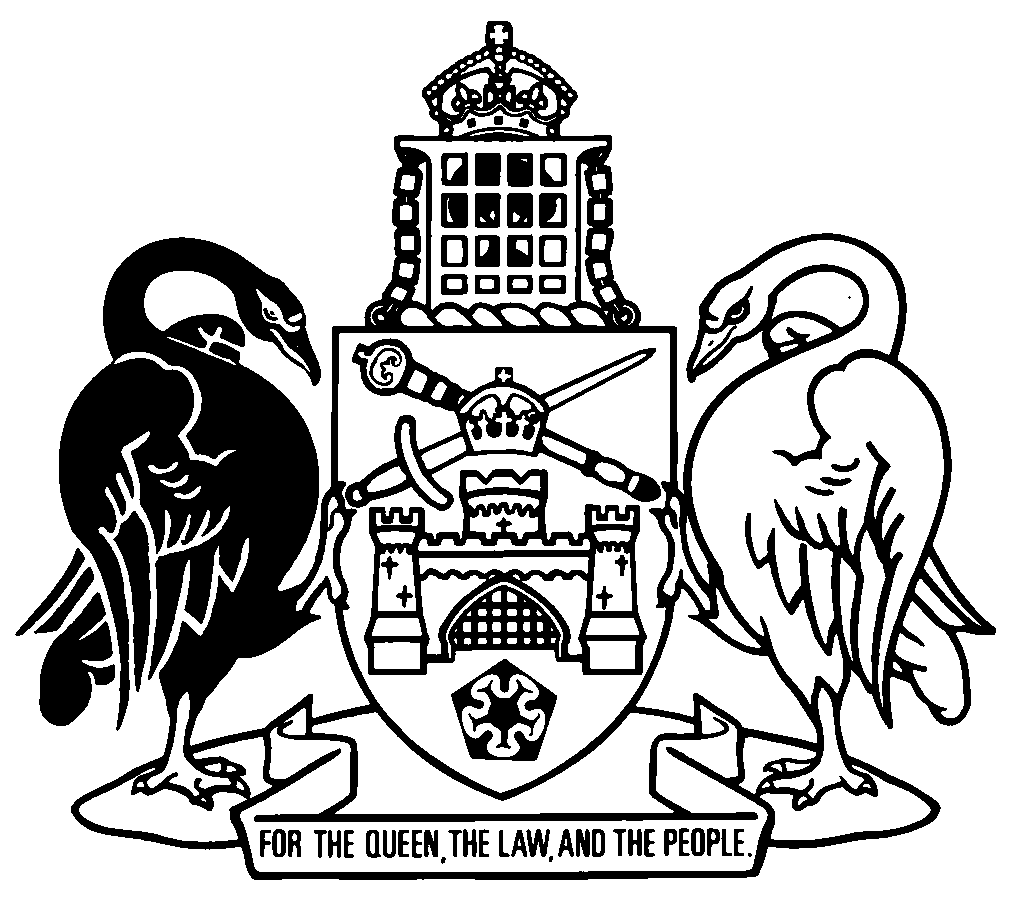 Australian Capital TerritorySubordinate Law The Australian Capital Territory Executive makes the following regulation under the Road Transport (General) Act 1999.Dated 27 September 2019.Shane RattenburyMinisterChris SteelMinisterAustralian Capital TerritoryRoad Transport (Offences) Amendment Regulation 2019 (No 2)Subordinate Law made under theRoad Transport (General) Act 19991	Name of regulationThis regulation is the Road Transport (Offences) Amendment Regulation 2019 (No 2).2	CommencementThis regulation commences on 1 November 2019.Note	The naming and commencement provisions automatically commence on the notification day (see Legislation Act, s 75 (1)).3	Legislation amendedThis regulation amends the Road Transport (Offences) Regulation 2005.4	Schedule 1substituteSchedule 1	Short descriptions, penalties and demerit points(see ss 5, 6, 8, 14A, 14B, 17, 18, 19, 20 and 21)Part 1.1	General1.1	Definitions—sch 1In this schedule:pu means penalty units.prison means imprisonment.< means less than.≤ means less than or equal to.> means more than.≥ means more than or equal to.Note 1	The Legislation Act, s 133 deals with the meaning of offence penalties that are expressed in penalty units.Note 2	An offence is a national schedule offence if the text ‘(NS)’ appears in the item, col 6 (see s 19 (1)). Note 3	An offence is a non-national schedule offence if the text ‘(NS)’ does not appear in the item, col 6 (see s 20 (1)).Part 1.2A	Heavy Vehicle National Law (ACT)Note	Offence penalties (other than penalties for s 567A and s 567B) are set under the Heavy Vehicle National Law (ACT), s 737 and the Heavy Vehicle (General) National Regulation (NSW), s 70. A summary of the penalties may be found on the National Heavy Vehicle Regulator website.Part 1.2B	Heavy Vehicle (Mass, Dimension and Loading) National RegulationNote	Offence penalties are set under the Heavy Vehicle National Law (ACT), s 737 and the Heavy Vehicle (General) National Regulation (NSW), s 70. A summary of the penalties may be found on the National Heavy Vehicle Regulator website.Part 1.2C	Heavy Vehicle (Fatigue Management) National RegulationNote	Offence penalties are set under the Heavy Vehicle National Law (ACT), s 737 and the Heavy Vehicle (General) National Regulation (NSW), s 70. A summary of the penalties may be found on the National Heavy Vehicle Regulator website.Part 1.3	Road Transport (Alcohol and Drugs) Act 1977Part 1.5	Road Transport (Driver Licensing) Act 1999Part 1.6	Road Transport (Driver Licensing) Regulation 2000Part 1.7	Road Transport (General) Act 1999Part 1.8	Road Transport (General) Regulation 2000Part 1.9	Road Transport (Offences) Regulation 2005Part 1.10	Road Transport (Public Passenger Services) Act 2001Part 1.11	Road Transport (Public Passenger Services) Regulation 2002Part 1.12	Road Transport (Safety and Traffic Management) Act 1999Part 1.12A	Road Transport (Road Rules) Regulation 2017Part 1.13	Road Transport (Safety and Traffic Management) Regulation 2017Part 1.13A	Road Transport (Third-Party Insurance) Act 2008Part 1.13B	Road Transport (Third-Party Insurance) Regulation 2008Part 1.14	Road Transport (Vehicle Registration) Act 1999Part 1.15	Road Transport (Vehicle Registration) Regulation 2000Endnotes1	Notification	Notified under the Legislation Act on 27 September 2019.2	Republications of amended laws	For the latest republication of amended laws, see www.legislation.act.gov.au.© Australian Capital Territory 2019column 1itemcolumn 2offence provision and, if relevant, casecolumn 3short descriptioncolumn 4offence penalty(see pt 1.2A, note)column 5infringement penalty ($)column 6demerit points125A (1)keeping copy of PBS vehicle approval while driving225A (2)keeping copy of PBS vehicle approval while driving326D (1)duty of executive of legal entity426E (1)prohibited requests and contracts526E (2)prohibited requests and contracts626F (1)category 1 offence726Gcategory 2 offence826Hcategory 3 offence960 (1)9.1	if heavy vehicle standard relates to speed limitercompliance with heavy vehicle standards—speed limiter6749.2	in any other casecompliance with heavy vehicle standards—other3361079 (2)return of permit4471180 (1)replacement of defaced etc permit1281 (1)contravening condition of vehicle standards exemption4471381 (2)contravening condition of vehicle standards exemption4471481 (3)contravening condition of vehicle standards exemption4471582 (2)keeping relevant document while driving under vehicle standards exemption (notice)3361682 (3)keeping relevant document while driving under vehicle standards exemption (notice)3361783 (1)keeping copy of permit while driving under vehicle standards exemption (permit)3361883 (2)keeping copy of permit while driving under vehicle standards exemption (permit)3361983 (3)keeping copy of permit while driving under vehicle standards exemption (permit)3362085 (1)modifying heavy vehicle requires approval3362185 (2)modifying heavy vehicle requires approval3362286 (2)approval of modifications by approved vehicle examiners3362387A (1)person must not tamper with plate or label3362489 (1)safety requirement6742590 (1)requirement about properly operating emission control system3362690 (2)requirement about properly operating emission control system3362790 (3)requirement about properly operating emission control system3362891 (1)person must not tamper with emission control system fitted to heavy vehicle2991 (2)person must not tamper with emission control system fitted to heavy vehicle3092 (2)display of warning signs required by heavy vehicle standards on vehicles to which the requirement does not apply3363193 (1)person must not tamper with speed limiter fitted to heavy vehicle3293 (2)person must not tamper with speed limiter fitted to heavy vehicle3393 (3)person must not tamper with speed limiter fitted to heavy vehicle3496 (1)34.1	minor risk breachcompliance with mass requirements—minor risk breach44734.2	substantial risk breachcompliance with mass requirements—substantial risk breach67434.3	severe risk breachcompliance with mass requirements—severe risk breach35102 (1)35.1	heavy vehicle without goods or passengerscompliance with dimension requirements33635.2	heavy vehicle with goods or passengers—minor risk breachcompliance with dimension requirements—minor risk breach33635.3	heavy vehicle with goods or passengers—substantial risk breachcompliance with dimension requirements—substantial risk breach56235.4	heavy vehicle with goods or passengers—severe risk breachcompliance with dimension requirements—severe risk breach36109 (2)warning signals required for rear projection of loads33637111 (1)37.1	minor risk breachcompliance with loading requirements—minor risk breach33637.2	substantial risk breachcompliance with loading requirements—substantial risk breach56237.3	severe risk breachcompliance with loading requirements—severe risk breach38129 (1)contravening condition of mass or dimension exemption generally67439129 (2)contravening condition of mass or dimension exemption generally67440129 (3)contravening condition of mass or dimension exemption generally67441130 (2)contravening condition of mass or dimension exemption relating to pilot or escort vehicle67442130 (3)contravening condition of mass or dimension exemption relating to pilot or escort vehicle43131 (1)using pilot vehicle with a heavy vehicle that contravenes certain conditions of mass or dimension exemption67444132 (2)keeping relevant document while driving under mass or dimension exemption (notice)33645132 (3)keeping relevant document while driving under mass or dimension exemption (notice)33646133 (1)keeping copy of permit while driving under mass or dimension exemption (permit)33647133 (2)keeping copy of permit while driving under mass or dimension exemption (permit)44748133 (3)keeping copy of permit while driving under mass or dimension exemption (permit)33649134 (1)displaying warning signs on vehicles if not required by dimension exemption33650134 (2)displaying warning signs on vehicles if not required by dimension exemption33651137using class 2 heavy vehicle67452150 (1)contravening condition of class 2 heavy vehicle authorisation67453151 (2)keeping relevant document while driving under class 2 heavy vehicle authorisation (notice)33654151 (3)keeping relevant document while driving under class 2 heavy vehicle authorisation (notice)33655152 (1)keeping copy of permit while driving under class 2 heavy vehicle authorisation (permit)33656152 (2)keeping copy of permit while driving under class 2 heavy vehicle authorisation (permit)44757152 (3)keeping copy of permit while driving under class 2 heavy vehicle authorisation (permit)33658153A (1)using restricted access vehicle67459181 (3)return of permit44760182 (1)replacement of defaced etc permit61184 (1)towing restriction33662185 (1)requirements about coupling trailers67463185 (2)requirements about coupling trailers67464186 (2)false or misleading transport documentation for goods65186 (3)false or misleading transport documentation for goods66186 (4)false or misleading transport documentation for goods67186 (5)false or misleading transport documentation for goods68187 (2)false or misleading information in container weight declaration69187 (3)false or misleading information in container weight declaration70190 (1)duty of responsible entity67471191 (1)duty of operator67472191 (3)duty of operator67473192 (1)duty of driver67474192 (2)duty of driver33675193 (2)weight of freight container exceeding weight stated on container or safety approval plate76228 (1)duty of driver to avoid driving while fatigued3 (NS)77250 (1)77.1	minor risk breachoperating under standard hours—solo drivers—minor risk breach44777.2	substantial risk breachoperating under standard hours—solo drivers—substantial risk breach67477.3	severe risk breachoperating under standard hours—solo drivers—severe risk breach3 (NS)77.4	critical risk breachoperating under standard hours—solo drivers—critical risk breach4 (NS)78251 (1)78.1	minor risk breachoperating under standard hours—two-up drivers—minor risk breach44778.2	substantial risk breachoperating under standard hours—two-up drivers—substantial risk breach67478.3	severe risk breachoperating under standard hours—two-up drivers—severe risk breach3 (NS)78.4	critical risk breachoperating under standard hours—two-up drivers—critical risk breach4 (NS)79254 (1)79.1	minor risk breachoperating under BFM hours—solo drivers—minor risk breach44779.2	substantial risk breachoperating under BFM hours—solo drivers—substantial risk breach67479.3	severe risk breachoperating under BFM hours—solo drivers—severe risk breach3 (NS)79.4	critical risk breachoperating under BFM hours—solo drivers—critical risk breach4 (NS)80256 (1)80.1	minor risk breachoperating under BFM hours—two-up drivers—minor risk breach44780.2	substantial risk breachoperating under BFM hours—two-up drivers—substantial risk breach67480.3	severe risk breachoperating under BFM hours—two-up drivers—severe risk breach3 (NS)80.4	critical risk breachoperating under BFM hours—two-up drivers—critical risk breach4 (NS)81258 (1)81.1	minor risk breachoperating under AFM hours—minor risk breach44781.2	substantial risk breachoperating under AFM hours—substantial risk breach67481.3	severe risk breachoperating under AFM hours—severe risk breach3 (NS)81.4	critical risk breachoperating under AFM hours—critical risk breach4 (NS)82260 (1)82.1	minor risk breachoperating under exemption hours—minor risk breach44782.2	substantial risk breachoperating under exemption hours—substantial risk breach67482.3	severe risk breachoperating under exemption hours—severe risk breach3 (NS)82.4	critical risk breachoperating under exemption hours—critical risk breach4 (NS)83263 (1)operating under new work and rest hours option after change44784264 (2)duty of employer, prime contractor, operator and scheduler to ensure driver compliance85284 (2)return of permit67486285 (1)replacement of defaced etc permit87286 (1)contravening condition of work and rest hours exemption67488287 (2)keeping relevant document while operating under work and rest hours exemption (notice)33689287 (3)keeping relevant document while operating under work and rest hours exemption (notice)33690288 (1)keeping copy of permit while driving under work and rest hours exemption (permit)33691288 (2)keeping copy of permit while driving under work and rest hours exemption (permit)44792288 (3)keeping copy of permit while driving under work and rest hours exemption (permit)33693293 (1)driver of fatigue-regulated heavy vehicle must carry work diary67494296 (1)recording information under the national regulations—general16895297 (2)information required to be recorded immediately after starting work67496298 (1)failing to record information about odometer reading16897299two-up driver to provide details33698301recording information in written work diary16899302recording information in electronic work diary168100303time zone of driver’s base must be used168101305 (1)driver must make supplementary records in particular circumstances674102305 (2)driver must make supplementary records in particular circumstances336103305 (3)driver must make supplementary records in particular circumstances168104306driver must notify regulator if written work diary filled up etc336105307 (2)driver who is record keeper must notify regulator if electronic work diary filled up etc336106307 (3)driver who is record keeper must notify regulator if electronic work diary filled up etc336107308 (1)what driver must do if lost or stolen written work diary found or returned336108309 (2)driver must notify record keeper if electronic work diary filled up etc336109310 (2)intelligent access program reporting entity must notify record keeper if approved electronic recording system malfunctioning674110311 (2)what record keeper must do if electronic work diary filled up111312 (2)what record keeper must do if electronic work diary destroyed, lost or stolen112312 (3)what record keeper must do if electronic work diary destroyed, lost or stolen674113313 (2)what record keeper must do if electronic work diary not in working order or malfunctioning114313 (3)what record keeper must do if electronic work diary not in working order or malfunctioning115314 (2)how electronic work diary must be used116314 (3)how electronic work diary must be used117315 (1)ensuring driver complies with sdivs 1–4118319 (1)records record keeper must have674119319A (2)general requirements about driver recording and giving information to record keeper336120319A (5)general requirements about driver recording and giving information to record keeper121321 (1)records record keeper must have674122321 (3)records record keeper must have674123322 (2)general requirements about driver giving information to record keeper336124322 (4)general requirements about driver giving information to record keeper125323 (2)requirements about driver giving information to record keeper if driver changes record keeper336126323 (3)requirements about driver giving information to record keeper if driver changes record keeper127324 (2)record keeper must give information from electronic work diary336128324A (2)record keeper must give record to driver if requested168129325 (1)false or misleading entries130326 (1)when possessing, or recording information in, more than 1 work diary relating to the same period is prohibited131326 (2)when possessing, or recording information in, more than 1 work diary relating to the same period is prohibited132327possession of purported work records etc prohibited133328false representation about work records prohibited134329defacing or changing work records etc prohibited135330 (1)making entries in someone else’s work records prohibited136331destruction of particular work records prohibited137332offence to remove pages from written work diary138335 (1)person must not tamper with approved electronic recording system139336 (1)person using approved electronic recording system must not permit tampering with it140336A (1)reporting tampering or suspected tampering with electronic work diary141337 (2)intelligent access program reporting entity must not permit tampering with approved electronic recording system142341 (1)period for which, and way in which, records must be kept674143341 (2)period for which, and way in which, records must be kept674144341 (3)period for which, and way in which, records must be kept336145341 (4)period for which, and way in which, records must be kept336146341 (5)period for which, and way in which, records must be kept674147341 (7)period for which, and way in which, records must be kept168148347prohibition on using electronic work diary if it is not, and is not a part of, an approved electronic recording system149354 (3)requirements if approval amended674150354 (5)requirements if approval amended674151355 (2)requirements if approval cancelled674152355 (4)requirements if approval cancelled674153355 (6)requirements if approval cancelled674154373 (2)return of permit674155374 (1)replacement of defaced etc permit156375contravening condition of work diary exemption674157376 (2)keeping relevant document while operating under work diary exemption (notice)336158376 (3)keeping relevant document while operating under work diary exemption (notice)336159377keeping permit or copy while operating under work diary exemption (permit)336160392 (2)return of permit674161393 (1)replacement of defaced etc permit162395contravening condition of fatigue record keeping exemption674163396 (2)owner must maintain odometer674164397 (2)driver must report malfunctioning odometer165398 (2)what owner must do if odometer malfunctioning166399 (2)what employer or operator must do if odometer malfunctioning674167404 (1)offence to give false or misleading information to intelligent access program  service provider168404 (4)offence to give false or misleading information to intelligent access program  service provider169405 (1)advising vehicle driver of collection of information by intelligent access program service provider170406 (1)reporting system malfunctions to regulator171406 (2)reporting system malfunctions to regulator172407 (1)advising driver of driver’s obligations about reporting system malfunctions173408 (1)reporting system malfunctions to operator174408 (2)reporting system malfunctions to operator175410 (1)collecting intelligent access program information176410 (2)collecting intelligent access program information177411 (1)keeping records of intelligent access program information collected178412protecting intelligent access program information179413 (1)making individuals aware of personal information held180413 (2)making individuals aware of personal information held181414 (1)giving individuals access to their personal information182415 (2)correcting errors etc183415 (4)correcting errors etc184416general restriction on use and disclosure of intelligent access program information185417giving intelligent access program auditor access to records186419 (1)keeping record of use or disclosure of intelligent access program information187419 (3)keeping record of use or disclosure of intelligent access program information188420 (2)keeping noncompliance report etc189421 (1)destroying intelligent access program information etc190422 (2)reporting relevant contraventions to regulator191423 (1)reporting tampering or suspected tampering with approved intelligent transport system192423 (2)reporting tampering or suspected tampering with approved intelligent transport system193424 (1)restriction on disclosing information about tampering or suspected tampering with approved intelligent transport system194424 (3)restriction on disclosing information about tampering or suspected tampering with approved intelligent transport system195424 (4)restriction on disclosing information about tampering or suspected tampering with approved intelligent transport system196427 (1)collecting intelligent access program information197427 (2)collecting intelligent access program information198428protecting intelligent access program information collected199429 (1)making individuals aware of personal information held200429 (2)making individuals aware of personal information held201430 (1)giving individuals access to their personal information202431 (2)correcting errors etc203431 (5)correcting errors etc204432general restriction on use and disclosure of intelligent access program information205434restriction about intelligent access program information that may be used or disclosed206435 (1)keeping record of use or disclosure of intelligent access program information207435 (3)keeping record of use or disclosure of intelligent access program information208436keeping noncompliance reports209437 (1)destroying intelligent access program information or removing personal information from it210438 (1)reporting tampering or suspected tampering with, or malfunction or suspected malfunction of, approved intelligent transport system to regulator211439 (1)restriction on disclosing information about tampering or suspected tampering with approved intelligent transport system212439 (3)restriction on disclosing information about tampering or suspected tampering with approved intelligent transport system213441 (1)collecting intelligent access program information214441 (2)collecting intelligent access program information215442protecting intelligent access program information collected216443 (1)making individuals aware of personal information held217444 (1)giving individuals access to their personal information218445 (2)correcting errors etc219445 (4)correcting errors etc220446general restriction on use and disclosure of intelligent access program information221448restriction about intelligent access program information that may be used or disclosed222449 (1)keeping record of use or disclosure of intelligent access program information223449 (2)keeping record of use or disclosure of intelligent access program information224449 (3)keeping record of use or disclosure of intelligent access program information225450 (1)destroying intelligent access program information or removing personal information from it226451reporting contraventions by intelligent access program service providers to TCA227452reporting tampering or suspected tampering with approved intelligent transport system to regulator or TCA228453 (1)restriction on disclosing information about tampering or suspected tampering with approved intelligent transport system229453 (2)restriction on disclosing information about tampering or suspected tampering with approved intelligent transport system230454 (1)offence to tamper with approved intelligent transport system231454 (2)offence to tamper with approved intelligent transport system232466 (2A)accreditation labels for maintenance management accreditation and mass management accreditation336233466 (2B)accreditation labels for maintenance management accreditation and mass management accreditation336234467compliance with conditions of BFM accreditation or AFM accreditation674235468 (1)driver operating under BFM accreditation or AFM accreditation must carry accreditation details336236468 (3)driver operating under BFM accreditation or AFM accreditation must carry accreditation details336237469 (2)driver must return particular documents if stops operating under BFM accreditation or AFM accreditation etc447238470 (2)general requirements applying to operator with heavy vehicle accreditation239470 (3)general requirements applying to operator with heavy vehicle accreditation674240470 (4)general requirements applying to operator with heavy vehicle accreditation241470 (5)general requirements applying to operator with heavy vehicle accreditation242470 (6)general requirements applying to operator with heavy vehicle accreditation243470 (8)general requirements applying to operator with heavy vehicle accreditation336244471 (2)operator must give notice of amendment, suspension or ending of heavy vehicle accreditation674245471 (3)operator must give notice of amendment, suspension or ending of heavy vehicle accreditation447246476 (2)return of accreditation certificate674247477 (1)replacement of defaced etc accreditation certificate248478 (1)offences relating to auditors249478 (2)offences relating to auditors250478 (3)offences relating to auditors251478 (4)offences relating to auditors252488return of identity card447253513 (4)direction to stop heavy vehicle to enable exercise of other powers674254514 (3)direction not to move or interfere with heavy vehicle etc to enable exercise of other powers674255516 (3)direction to move heavy vehicle to enable exercise of other powers674256517 (4)direction to move heavy vehicle if causing harm etc674257522 (5)power to order presentation of heavy vehicles for inspection674258524 (5)direction to leave heavy vehicle674259526 (4)issue of vehicle defect notice336260528 (3)defective vehicle labels336261529261.1	minor defectusing defective heavy vehicles contrary to vehicle defect notice—minor defect6741 (NS)261.2	major defectusing defective heavy vehicles contrary to vehicle defect notice—major defect6743 (NS)262531 (4)amendment or withdrawal of vehicle defect notices336263531A (4)self-clearing defect notices336264531A (5)self-clearing defect notices336265533 (7)powers for minor risk breach of mass, dimension or loading requirement1 121266534 (5)powers for substantial risk breach of mass, dimension or loading requirement1 121267535 (5)powers for severe risk breach of mass, dimension or loading requirement268542 (1)compliance with requirement under this division269553 (3)requirement of person in control of thing to be seized270558 (1)noncompliance with embargo notice271558 (3)noncompliance with embargo notice272559 (3)power to secure embargoed thing273559 (4)power to secure embargoed thing274559 (5)power to secure embargoed thing275567 (4)power to require name, address and date of birth336276567Apower to require production of driver licence20pu203277567Bpower to require people to disclose identity of driver20pu297278568 (3) (a)power to require production of document etc required to be in driver’s possession279568 (3) (b)power to require production of document etc required to be in driver’s possessionan amount equal to 10% of the amount of the maximum penalty for an offence of failing to keep the document device or other thing in the driver’s possession280568 (7)power to require production of document etc required to be in driver’s possession336281569 (2)power to require production of documents etc generally674282569 (7)power to require production of documents etc generally336283570 (3)power to require information about heavy vehicles284570A (5)requiring information285573 (1)contravention of improvement notice286576Ccompliance with prohibition notice287577 (4)power to require reasonable help288584 (1)obstructing authorised officer289585impersonating authorised officer290590B (2)effect of undertaking291604contravention of supervisory intervention order292610contravention of prohibition order293636 (1)liability of executive officers of corporation294637 (4)treatment of unincorporated partnerships295638 (4)treatment of other unincorporated bodies296697 (3)general duties of persons exercising functions under this law297699 (1)discrimination against or victimisation of employees298699 (2)discrimination against or victimisation of employees299700 (4)order for damages or reinstatement300701 (1)false or misleading statements301701 (2)false or misleading statements302702 (1)false or misleading documents303702 (3)false or misleading documents304703 (1)false or misleading information given by responsible person to another responsible person305703 (2)false or misleading information given by responsible person to another responsible person306704 (1)offence to falsely represent that heavy vehicle authority is held etc307704 (2)offence to falsely represent that heavy vehicle authority is held etc308704 (3)offence to falsely represent that heavy vehicle authority is held etc309728 (1)duty of confidentiality for protected information310728A (1)duty of confidentiality for electronic work diary protected information311729 (1)protected information only to be used for authorised use312729 (3)protected information only to be used for authorised use313729A (1)electronic work diary protected information only to be used for electronic work diary authorised use314729A (2)electronic work diary protected information only to be used for electronic work diary authorised usecolumn 1itemcolumn 2offence provision and, if relevant, casecolumn 3short descriptioncolumn 4offence penalty (see pt 1.2B, note)column 5infringement penalty ($)column 6demerit points116 (2)contravening conditions applying to HML heavy vehicles being used in an area or on a route declared by an HML declaration336228contravening conditions of HML permit336334 (2)return of HML permit447435 (1)replacement of defaced etc HML permitcolumn 1itemcolumn 2offence provision and, if relevant, casecolumn 3short descriptioncolumn 4offence penalty (see pt 1.2C, note)column 5infringement penalty ($)column 6demerit points118A (1)change between forms of work diary168column 1itemcolumn 2offence provision and, if relevant, casecolumn 3short descriptioncolumn 4offence penalty (pu)column 5infringement penalty ($)column 6demerit points115 (5)doctor/nurse refuse to take blood sample permitted by person/requested by police officer10215AA (1)doctor/nurse not take blood sample within 2 hours10316 (4)doctor/authorised nurse practitioner not carry out medical examination within 2 hours10416 (5)doctor/authorised nurse practitioner not take body sample within 2 hours10516 (6)nurse not take body sample within 2 hours10619 (1)6.1	special driver, level 1, first offender—driverspecial driver drive motor vehicle on road/related area with level 1 or more alcohol in blood—first offender56.2	special driver, level 1, first offender—driver trainerdriver trainer in motor vehicle on road/related area with level 1 or more alcohol in blood—first offender56.3	special driver, level 1, repeat offender—driverspecial driver drive motor vehicle on road/related area with level 1 or more alcohol in blood—repeat offender106.4	special driver, level 1, repeat offender—driver trainerdriver trainer in motor vehicle on road/related area with level 1 or more alcohol in blood—repeat offender106.5	special driver, level 2, first offender—driverspecial driver drive motor vehicle on road/related area with level 2 or more alcohol in blood—first offender56.6	special driver, level 2, first offender—driver trainerdriver trainer in motor vehicle on road/related area with level 2 or more alcohol in blood—first offender56.7	special driver, level 2, repeat offender—driverspecial driver drive motor vehicle on road/related area with level 2 or more alcohol in blood—repeat offender106.8	special driver, level 2, repeat offender—driver trainerdriver trainer in motor vehicle on road/related area with level 2 or more alcohol in blood—repeat offender106.9	special driver, level 3, first offender—driverspecial driver drive motor vehicle on road/related area with level 3 or more alcohol in blood—first offender10pu/ 6 months prison/both6.10	special driver, level 3, first offender—driver trainerdriver trainer in motor vehicle on road/related area with level 3 or more alcohol in blood—first offender106.11	special driver, level 3, repeat offender—driverspecial driver drive motor vehicle on road/related area with level 3 or more alcohol in blood—repeat offender10pu/ 6 months prison/both6.12	special driver, level 3, repeat offender—driver trainerdriver trainer in motor vehicle on road/related area with level 3 or more alcohol in blood—repeat offender106.13	special driver, level 4, first offender—driverspecial driver drive motor vehicle on road/related area with level 4 or more alcohol in blood—first offender15pu/ 9 months prison/both6.14	special driver, level 4, first offender—driver trainerdriver trainer in motor vehicle on road/related area with level 4 or more alcohol in blood—first offender156.15	special driver, level 4, repeat offender—driverspecial driver drive motor vehicle on road/related area with level 4 or more alcohol in blood—repeat offender20pu/ 12 months prison/both6.16	special driver, level 4, repeat offender—driver trainerdriver trainer in motor vehicle on road/related area with level 4 or more alcohol in blood—repeat offender20 6.17	person other than special driver, level 1, first offenderdrive motor vehicle on road/related area with level 1 or more alcohol in blood—first offender56.18	person other than special driver, level 1, repeat offenderdrive motor vehicle on road/related area with level 1 or more alcohol in blood—repeat offender106.19	person other than special driver, level 2, first offenderdrive motor vehicle on road/related area with level 2 or more alcohol in blood—first offender56.20	person other than special driver, level 2, repeat offenderdrive motor vehicle on road/related area with level 2 or more alcohol in blood—repeat offender106.21	person other than special driver, level 3, first offenderdrive motor vehicle on road/related area with level 3 or more alcohol in blood—first offender10pu/ 6 months prison/both6.22	person other than special driver, level 3, repeat offenderdrive motor vehicle on road/related area with level 3 or more alcohol in blood—repeat offender10pu/ 6 months prison/both6.23	person other than special driver, level 4, first offenderdrive motor vehicle on road/related area with level 4 or more alcohol in blood—first offender15pu/ 9 months prison/both6.24	person other than special driver, level 4, repeat offenderdrive motor vehicle on road/related area with level 4 or more alcohol in blood—repeat offender20pu/ 12 months prison/both720 (1)7.1	first offender—driverdrive motor vehicle on road/related area with prescribed drug in oral fluid or blood—first offender107.2	first offender—driver trainerdriver trainer in motor vehicle on road/related area with prescribed drug in oral fluid or blood—first offender107.3	repeat offender—driverdrive  motor vehicle on road/related area with prescribed drug in oral fluid or blood—repeat offender25pu/ 3 months prison/both7.4	repeat offender—driver trainerdriver trainer in motor vehicle on road/related area with prescribed drug in oral fluid or blood—repeat offender20822 (c)8.1	first offender—driverrefuse to provide breath sample—first offender30pu/ 6 months prison/both8.2	first offender—driver trainerrefuse to provide breath sample—first offender30pu/ 6 months prison/both8.3	repeat offender—driverrefuse to provide breath sample—repeat offender30pu/ 12 months prison/both8.4	repeat offender—driver trainerrefuse to provide breath sample—repeat offender30pu/ 12 months prison/both 922 (d)9.1	first offender—driverfail/refuse to provide breath sample in accordance with reasonable directions of police officer—first offender30pu/ 6 months prison/both9.2	first offender—driver trainerfail/refuse to provide breath sample in accordance with reasonable directions of police officer—first offender30pu/ 6 months prison/both 9.3	repeat offender—driverfail/refuse to provide breath sample in accordance with reasonable directions of police officer—repeat offender30pu/ 12 months prison/both9.4	repeat offender—driver trainerfail/refuse to provide breath sample in accordance with reasonable directions of police officer—repeat offender30pu/ 12 months prison/both1022A (2) (a)10.1	first offender—driverrefuse to provide sample of oral fluid for analysis—first offender30pu/ 6 months prison/both10.2	first offender—driver trainerrefuse to provide sample of oral fluid for analysis—first offender30pu/ 6 months prison/both10.3	repeat offender—driverrefuse to provide sample of oral fluid for analysis—repeat offender30pu/ 12 months prison/both10.4	repeat offender—driver trainerrefuse to provide sample of oral fluid for analysis—repeat offender30pu/ 12 months prison/both1122A (2) (b)11.1	first offender—driverfail to provide sample of oral fluid in accordance with reasonable directions of police officer—first offender30pu/ 6 months prison/both11.2	first offender—driver trainerfail to provide sample of oral fluid in accordance with reasonable directions of police officer—first offender30pu/ 6 months prison/both11.3	repeat offender—driverfail to provide sample of oral fluid in accordance with reasonable directions of police officer—repeat offender30pu/ 12 months prison/both11.4	repeat offender—driver trainerfail to provide sample of oral fluid in accordance with reasonable directions of police officer—repeat offender30pu/ 12 months prison/both1222Bfail to stay for alcohol or drug screening test201322Cfail to undergo alcohol or drug screening test301423 (1)14.1	first offender—driverfail/refuse to permit blood sample to be taken—first offender30pu/ 6 months prison/both14.2	first offender—driver trainerfail/refuse to permit blood sample to be taken—first offender30pu/ 6 months prison/both14.3	repeat offender—driverfail/refuse to permit blood sample to be taken—repeat offender30pu/ 12 months prison/both14.4	repeat offender—driver trainerfail/refuse to permit blood sample to be taken—repeat offender30pu/ 12 months prison/both1523 (3) (a)15.1	first offender—driverfail/refuse to submit to medical examination—first offender30pu/ 6 months prison/both15.2	first offender—driver trainerfail/refuse to submit to medical examination—first offender30pu/ 6 months prison/both15.3	repeat offender—driverfail/refuse to submit to medical examination—repeat offender30pu/ 12 months prison/both15.4	repeat offender—driver trainerfail/refuse to submit to medical examination—repeat offender30pu/ 12 months prison/both1623 (3) (b)16.1	first offender—driverfail/refuse to give/permit taking of body sample—first offender30pu/ 6 months prison/both16.2	first offender—driver trainerfail/refuse to give/permit taking of body sample—first offender30pu/ 6 months prison/both16.3	repeat offender—driverfail/refuse to give/permit taking of body sample—repeat offender30pu/ 12 months prison/both16.4	repeat offender—driver trainerfail/refuse to give/permit taking of body sample—repeat offender30pu/ 12 months prison/both1724 (1)17.1	first offenderdrive vehicle on road/related area under influence of intoxicating liquor/drug incapable of proper control of vehicle—first offender30pu/ 6 months prison/both17.2	repeat offenderdrive vehicle on road/related area under influence of intoxicating liquor/drug incapable of proper control of vehicle—repeat offender30pu/ 12 months prison/both1824A (1)drive/ride/be in charge of vehicle/animal on road under influence of alcohol50pu/ 6 months prison/both1925 (1)drive or ride vehicle on road/related area while consuming alcohol203752025 (2)driver trainer in motor vehicle on road/related area while consuming alcohol203752147B (4)fail to comply with police officer’s direction not to drive10column 1itemcolumn 2offence provision and, if relevant, casecolumn 3short descriptioncolumn 4offence penalty (pu)column 5infringement penalty ($)column 6demerit points129 (1) (a)obtain licence/renew licence by false statement/misrepresentation/dishonest means20229 (1) (b)possess licence obtained/renewed dishonestly20330 (1) (a)possess licence issued to someone else20430 (1) (b)possess licence forged/fraudulently changed/calculated to deceive20530 (1) (c)possess thing like licence calculated to deceive20630 (2) (a)forge/fraudulently change/use licence20730 (2) (b)fraudulently lend/allow use of licence20830 (3)change licence in way calculated to deceive20930 (4)deface/damage/interfere with licence201031 (1)unlicensed driver/rider206751131 (2)11.1	first offenderunlicensed driver/rider—first offender2067511.2	repeat offenderunlicensed driver/rider—repeat offender50pu/ 6 months prison/both1231Adrive when right to drive suspended—driver does not hold ACT licence—nonpayment of infringement notice penalty206751332 (1) (a)13.1	first offenderdrive while disqualified—first offender50pu/ 6 months prison/both13.2	repeat offenderdrive while disqualified—repeat offender100pu/ 12 months prison/both1432 (1) (b)14.1	first offenderapply for licence while disqualified state name falsely/incorrectly/not mention disqualification—first offender50pu/ 6 months prison/both14.2	repeat offenderapply for licence while disqualified state name falsely/incorrectly/not mention disqualification—repeat offender100pu/ 12 months prison/both1532 (2) (a)15.1	first offenderdrive while licence suspended—first offender50pu/ 6 months prison/both15.2	repeat offenderdrive while licence suspended—repeat offender100pu/ 12 months prison/both1632 (2) (b)16.1	first offenderapply for licence while suspended state name falsely/incorrectly/not mention suspension—first offender50pu/ 6 months prison/both16.2	repeat offenderapply for licence while suspended state name falsely/incorrectly/not mention suspension—repeat offender100pu/ 12 months prison/both1732 (3) (a)17.1	first offenderdrive while licence cancelled/after licence refused—first offender50pu/ 6 months prison/both17.2	repeat offenderdrive while licence cancelled/after licence refused—repeat offender100pu/ 12 months prison/both1832 (3) (b)18.1	first offenderapply for licence after refusal/cancellation state name falsely/incorrectly/not mention refusal/cancellation—first offender50pu/ 6 months prison/both18.2	repeat offenderapply for licence after refusal/cancellation state name falsely/incorrectly/not mention refusal/cancellation—repeat offender100pu/ 12 months prison/both1933 (1)contravene conditions of restricted licence50pu/ 6 months prison/both2033A (1)contravene interlock condition50pu/ 6 months prison/both7742139 (2)unauthorised reproduction of photograph202239 (3)unauthorised reproduction of signature20column 1itemcolumn 2offence provision and, if relevant, casecolumn 3short descriptioncolumn 4offence penalty (pu)column 5infringement penalty ($)column 6demerit points120 (1) (a)learner ride motorbike of prohibited power-to-weight ratio20203220 (1) (b)learner rider tow vehicle20203320 (2)learner rider not display L-plate as required20203420 (3)learner ride motorbike with pillion passenger20203520 (4)learner ride motorbike with sidecar passenger not licensed20203620 (5) (a)sidecar passenger not supervise learner rider20203720 (5) (b)sidecar passenger not take precautions to prevent contravention by learner rider20203821 (2)learner driver tow prohibited vehicle20203921 (3)learner driver not display L-plates as required202031021 (4)unaccompanied learner driver202031121 (5) (a)driving supervisor not supervise learner driver202031221 (5) (b)driving supervisor not take precautions to prevent contravention by learner driver202031324 (1)unauthorised use of L-plate/plates202031436A (2)provisional rider tow vehicle202031537A (2)provisional driver tow prohibited vehicle202031638unauthorised use of P-plate/plates202031756 (6)not return driver licence as required after licence condition imposed/varied201859 (2)not carry notice explaining ACT driver licence conditions202031959 (4)not carry notice explaining other jurisdiction driver licence conditions202032059 (5)not produce notice explaining ACT/other jurisdiction driver licence conditions202032160 (1)21.1	by contravening condition under 36 (2)provisional rider not display P-plate as required2020321.2	by contravening condition under 36 (4)provisional rider ride motorbike with power-to-weight ratio over 150kW/t/carrying pillion passenger (other than provisional rider holding licence at least 1 year)2020321.3	by contravening condition under 37 (2)provisional driver not display P-plate as required2020321.4	by contravening any other conditioncontravene conditions of driver licence (other than restricted licence or driver licence with interlock condition) 202032264B (2)not return public vehicle driver authority card as required202373ZA (2)interlock driver failing to produce interlock data record as required by authority203202473ZB (1)destroy interlock data record before end of interlock period for person206132573ZC (2)not tell authority within 7 days after becoming aware or suspecting that interlock data record destroyed, lost or stolen206132673ZD (1) (c) (i)use another person’s means of identification to operate vehicle with fitted interlock206132773ZD (1) (c) (ii)allow another person to use person’s means of identification to operate vehicle with fitted interlock206132873ZI (2)fail to produce exemption certificate for interlock exemption to police officer or authorised person as required203202973ZJ (1)fail to comply with condition applying to interlock exemption206133073ZK (2)person with interlock exemption failing to give written notice of change of circumstances within 7 days 203203173ZX (1)install or remove interlock if person not approved interlock installer203203273ZY (1)carry out maintenance on, or inspect, fitted interlock if person not approved interlock service provider203203373ZZA (1)tamper or otherwise interfere with fitted interlock206133473ZZB (1)approved interlock installer or approved interlock service provider failing to notify authority within 7 days after becoming aware fitted interlock has been tampered or otherwise interfered with204723574 (1)not apply as required for replacement driver licence after change of name202033674 (2) (a)not tell authority orally about change to home address/address for service as required202033774 (2) (b)not tell authority in writing about change to home address/address for service as required202033875 (1)not apply as required for replacement for damaged/lost/stolen/destroyed driver licence/public vehicle driver authority card202033976 (4)39.1	by contravening notice under 76 (1)not return as required driver licence suspended/cancelled under ACT law2039.2	by contravening notice under 76 (2)not return as required driver licence about to be suspended/cancelled under ACT law204077 (1)drive while impaired by illness/ injury/incapacity/effects of treatment202034177 (2)driver licence holder not tell authority about permanent/long term illness/injury/incapacity as required202034280 (4)42.1	requirement under 80 (1)not comply with notice requiring evidence for driver licence register verification2042.2	requirement under 80 (2) (a)not comply with notice to provide document for driver licence register verification2042.3	requirement under 80 (2) (b)not comply with notice to attend for identification for driver licence register verification204388 (6)not return driver licence as required after variation/suspension/cancellation by authority204488A (4)not return public vehicle licence/public vehicle driver authority card to authority as required after licence taken to be cancelled204588B (2)failing to give evidence of visa status to authority as required104692 (2)non-ACT licence holder drive without ACT driver licence after 3 months residence202034792 (3)foreign driver licence holder drive without Australian driver licence after 3 months permanent visa2020348100not produce international driving permit/official English translation of foreign licence2020349108 (1)driving instructor not display certificate of accreditation as required519650108A (1)heavy vehicle driver assessor not display certificate of accreditation as required519651108A (3)heavy vehicle driver assessor in vehicle not owned by assessor or employer not show certificate of accreditation as required519652108B (1)examiner not produce certificate of accreditation as required519653113 (1)not return suspended/cancelled certificate of accreditation as required2054114 (1) (a)driving instructor use vehicle without required L-plates2020355114 (1) (b)driving instructor use vehicle without required internal mirror2020356114 (1) (c)driving instructor use vehicle without required brake/clutch pedal control2020357114A (1)person drive vehicle with foot-operated accelerator on passenger side2020358115 (1)driving instructor/heavy vehicle driver assessor not maintain insurance policy2067559115A (2)driving instructor/heavy vehicle driver assessor not produce evidence of insurance policy as required519660116 (1)person other than driving instructor/ authorised person make entry in unauthorised part of learner driver logbook2061116 (2)driving instructor make entry in learner driver logbook without providing instruction/assessment2062116 (3) (a)make false/misleading/incomplete entry in learner driver logbook2063116 (3) (b)change learner driver logbook in way calculated to deceive2064117pretend to be accredited as driving instructor20484column 1itemcolumn 2offence provision and, if relevant, casecolumn 3short descriptioncolumn 4offence penalty (pu)column 5infringement penalty ($)column 6demerit pointscolumn 6demerit points120 (2)not return identity card1243B (1)drive interstate corporate motor vehicle when right to drive motor vehicle in ACT suspended under s 4220613358 (2)3.1	requirement under 58 (1) (a)driver/rider not produce licence202033.2	requirement under 58 (1) (c)driver/rider not state name203.3	requirement under 58 (1) (d)driver/rider not state date of birth203.4	requirement under 58 (1) (e)driver/rider not state home address20458A (3)4.1	requirement under 58A (2) (a)supervisor/instructor/assessor not produce licence202034.2	requirement under 58A (2) (b)supervisor/instructor/assessor not state name204.3	requirement under 58A (2) (c)supervisor/instructor/assessor not state date of birth204.4	requirement under 58A (2) (d)supervisor/instructor/assessor not state home address20558B (6)fail to remove thing covering all or part of face as directed by police officer/authorised person 30659 (3)not give specimen signature20760 (1) (a)7.1	for offence against Road Transport (Safety and Traffic Management) Act 1999, s 5C, for first offenderresponsible person/possessor not give particulars of driver/written signed statement required by police officer/authorised person—first offender100pu/12 monthsprison/both7.2	for offence against Road Transport (Safety and Traffic Management) Act 1999, s 5C, for repeat offenderresponsible person/possessor not give particulars of driver/written signed statement required by police officer/authorised person—repeat offender300pu/3 yearsprison/both7.3	in any other caseresponsible person/possessor not give particulars of driver/written signed statement required by police officer/authorised person20297860 (1) (b)8.1	for offence against Road Transport (Safety and Traffic Management) Act 1999, s 5C, for first offenderother person not give particulars of driver required by police officer/authorised person—first offender100pu/12 monthsprison/both8.2	for offence against Road Transport (Safety and Traffic Management) Act 1999, s 5C, for repeat offenderother person not give particulars of driver required by police officer/authorised person—repeat offender300pu/3 yearsprison/both8.3	in any other caseother person not give particulars of driver required by police officer/authorised person20297961 (2)not produce licence to court201061C (1)10.1	holder of driver licence contravene 61B (4) (d)drive while suspension notice in effect (driver licence holder)2010.2	holder of interstate driver licence/external driver licence contravene 61B (4) (e)drive while suspension notice in effect (interstate/external driver licence holder)201161D (1)fail to surrender suspended licence201266 (4)not surrender licence when disqualified201382 (1)use vehicle/trailer without owner’s consent201483procure use/hire of vehicle/trailer by fraud/misrepresentation2015231 (1)hinder/obstruct police officer/authorised person/other person50pu/ 6 months prison/both16232 (a)state false/misleading thing to road transport authority/police officer/ authorised person2017232 (b)omit thing from statement made to road transport authority/police officer/ authorised person so it is misleading20column 1itemcolumn 2offence provision and, if relevant, casecolumn 3short descriptioncolumn 4offence penalty (pu)column 5infringement penalty ($)column 6demerit points124 (1)person not notify write-off information20438225 (1)person not attach statutory write-off notice20438326 (1)damage, destroy or remove statutory write-off notice20438427 (2)designated person not attach/reattach statutory write-off notice to vehicle after part of vehicle removed20438528 (1)person not deface vehicle identifier for statutory write-off20438628 (2)motor wrecker not deface vehicle identifier for repairable write-off20438column 1itemcolumn 2offence provision and, if relevant, casecolumn 3short descriptioncolumn 4offence penalty (pu)column 5infringement penalty ($)column 6demerit points112A (3)do something to prevent responsible person receiving/reading infringement notice on vehicle20459column 1itemcolumn 2offence provision and, if relevant, casecolumn 3short descriptioncolumn 4offence penalty (pu)column 5infringement penalty ($)column 6demerit points120 (1)unaccredited person operate regular route service50220 (2)unaccredited person operate tour and charter service50321pretend to be accredited to operate a bus service30422 (1)operate regular route service without service contract50527B (2) (b) (i)light rail service operator not give copy of current notice of accreditation within 2 days20627B (2) (b) (ii)light rail service operator not tell about change in accreditation within 2 days20727B (2) (b) (iii)light rail service operator not give copy of notice of suspension/cancellation of accreditation within 2 days20827B (3) (b) (i)operate light rail service and not give copy of notice of application to vary accreditation10927B (3) (b) (ii)light rail service operator not give copy of application to vary condition or restriction of accreditation101032 (1)operate transport booking service without accreditation501133 (1)accredited transport booking service not comply with condition of accreditation501234pretend to be accredited transport booking service301336A (1)pretend to be affiliated driver for transport booking service301436D (1)pretend to be affiliated operator for transport booking service301536E (1)taxi driver not affiliated driver where service operator neither affiliated operator nor independent taxi service operator501636E (2)taxi service operator neither affiliated operator nor independent taxi service operator501736F (1)rideshare driver not affiliated driver501836G (1)transport booking service not take reasonable steps to ensure affiliated driver holds licence or exemption205941936G (2)transport booking service not take reasonable steps to ensure affiliated taxi/ hire car service operator accredited205942036G (3) (b) (i)transport booking service not take reasonable steps to ensure affiliated rideshare driver accredited205942136G (3) (b) (ii)transport booking service not take reasonable steps to ensure rideshare vehicle licensed/insured205942242 (1)use of vehicle not licensed as taxi as a taxi502342 (2)use of vehicle not licensed as restricted taxi as a restricted taxi502443 (1)pretend vehicle licensed as taxi302543 (2)pretend vehicle licensed as restricted taxi302652 (1)unaccredited person operate particular kind of taxi service502753 (1)pretend to be accredited to operate taxi service302853 (2)pretend to be accredited to operate particular kind of taxi service 302960E (1)rideshare driver not accredited503060F (1)pretend to be accredited rideshare driver303160G (1)rideshare driver use unlicensed vehicle503260Lpretend vehicle is licensed rideshare vehicle303360Mrideshare vehicle licensee not take reasonable steps to ensure rideshare driver holds licence or exemption205943460Nrideshare vehicle licensee not take reasonable steps to ensure vehicle insured509243564 (1)use of vehicle not licensed as hire car as a hire car503664 (2)use of vehicle not licensed as restricted hire car as a restricted hire car503765 (1)pretend vehicle licensed as hire car303865 (2)pretend vehicle licensed as restricted hire car303974 (1)unaccredited person operate particular kind of hire car service504075 (1)pretend to be accredited to operate hire car service304175 (2)pretend to be accredited to operate particular kind of hire car service 304285 (1)DRS operator using vehicle to operate service without authorisation504386 (1)representing vehicle as DRS vehicle304491 (1)operating DRS without entitlement504592 (1)representing entitlement to operate DRS3046111 (1) accredited operator not maintain required public passenger vehicle policy5092447112 (2)accredited operator not produce evidence public passenger vehicle policy in force2048116 (5)not provide records/information for enforcement purposes2059449117 (5)not comply with requirement by police officer/authorised person for maintenance facility enforcement purposes2059450118 (4)not comply with request/signal by police officer/authorised person for enforcement purposes2059451119 (3)operator not comply with inspection requirement by police officer/authorised person for enforcement purposes2059452120 (4)unauthorised removal of noncompliance notice2059453121 (4)not state name/address when required by police officer/authorised person for enforcement purposes1054125 (1)unauthorised use of vehicle for paid passenger transport50column 1itemcolumn 2offence provision and, if relevant, casecolumn 3short descriptioncolumn 4offence penalty (pu)column 5infringement penalty ($)column 6demerit points114 (2)accredited person not notify change in accreditation or service operation20594214 (5)person not provide relevant information after change of relevant person20594315holder of conditional accreditation not comply with conditions20594417 (1) (c) (i)accredited person not produce certificate of accreditation when required by police officer/authorised person5184517 (1) (c) (ii)accredited person not produce certificate of accreditation within 3 days at place directed by police officer/authorised person5184618A (2)not return recovered certificate of accreditation20239720C (1)operator of regulated service not comply with service standard20594820C (2)licensee of vehicle used for regulated service not comply with service standard20594921 (1)bus operator not service/maintain bus205941021 (2)bus operator not ensure bus complies with applicable vehicle standards etc205941122 (2)11.1	by contravening 22 (1) (a)bus operator not record bus manufacture details1036711.2	by contravening 22 (1) (b)bus operator not record bus registration number1036711.3	by contravening 22 (1) (c)bus operator not record bus insurance policies1036711.4	by contravening 22 (1) (d)bus operator not record bus passenger capacity1036711.5	by contravening 22 (1) (e)bus operator not record bus operation start/end dates1036711.6	by contravening 22 (1) (f)bus operator not record bus safety inspections1036711.7	by contravening 22 (1) (g)bus operator not record bus safety defects1036711.8	by contravening 22 (1) (h)bus operator not record bus maintenance1036711.9	by contravening 22 (1) (i) bus operator not record details of notifiable incident1036711.10	by contravening 22 (1) (j) (A)bus operator not record details of bus accident causing property damage 1036711.11	by contravening 22 (1) (j) (B)bus operator not record details of bus accident significantly affecting operation of bus service 103671223 (2)bus operator not give notice of additional bus202391324 (1)bus operator not give immediate notice of notifiable incident204171424 (2)bus operator not give follow-up notice of notifiable incident204171524 (4)bus operator not give notice of incident204171625 (1)bus operator not ensure interior/exterior/ fittings of bus clean/undamaged/properly fitted/securely in place103671726 (1)bus operator allow unlicensed/unauthorised person drive bus205941827 (1) (b) (i)bus operator not keep bus driver record1036719 27 (1) (b) (ii)bus operator not ensure bus driver record up-to-date103672027 (2)bus operator not make record of suspension/cancellation of driver’s licence103672127 (3)bus operator not record driver no longer exempt from holding licence103672227A (2)22.1	by contravening 27A (1) (a)bus operator not tell road transport authority driver’s name and address1022.2	by contravening 27A (1) (b)bus operator not tell road transport authority prescribed driver authority information1022.3	by contravening 27A (1) (c)bus operator not tell road transport authority about change to driver’s name/ address/prescribed driver authority information1022.4	by contravening 27A (1) (d)bus operator not tell road transport authority driver no longer driving bus for bus operator102328 (2)23.1	by contravening 28 (1) (a)not keep bus records as required1036723.2	by contravening 28 (1) (b)not produce bus records as required1036723.3	by contravening 28 (1) (c)not provide bus records as required103672429 (1)bus operator not state on single-decker bus maximum number of passengers permitted51842529 (2)bus operator not state on double-decker bus maximum number of passengers permitted51842630 (1)bus operator not display accreditation information51842731bus operator not display security camera notice102662832 (1)bus operator not give security camera recording103672932 (2) (e) (i)bus operator not keep security camera recording for required period103673032 (2) (e) (ii)bus operator not destroy security camera recording within reasonable time after required period103673132 (3)bus operator not maintain equipment to display security camera recordings51843234 (2)bus operator allow bus operation after time of effect of noncompliance notice 205943334 (3) bus operator allow bus operation after unauthorised removal of noncompliance notice205943435 (1)bus driver not drop off passenger51843535 (2)bus driver not pick up passenger51843636bus driver not stop bus parallel/close to side of road51843737 (1) (b) (i)bus carry more than total number of seated passengers permitted in single-decker51843837 (1) (b) (ii)bus carry more than total number of standing passengers permitted in single-decker51843937 (1) (b) (iii)bus carry more than total number of passengers permitted in single-decker51844037 (2) (b) (i)bus carry more than total number of seated passengers permitted on deck of double-decker 51844137 (2) (b) (ii)bus carry more than total number of standing passengers permitted in double-decker51844237 (2) (b) (iii)bus carry more than total number of passengers permitted in double-decker51844338 (1) (b) (i)bus operator not ensure lost property given to owner51844438 (1) (b) (ii)bus operator not hold lost property for reasonable time51844539 (1) (a)bus driver allow passenger in driver’s compartment52614639 (1) (b)bus driver allow passenger on driver’s seat52614739 (2) (a)bus driver allow passenger in unauthorised part of bus52614839 (2) (b)bus driver allow passenger beside/in front of driver’s seat52614939 (2) (c)bus driver allow passenger to travel in part of bus in way not designed for52615039 (2) (d)bus driver allow passenger to stand on upper deck52615145 (2)bus driver operate bus after time of effect of noncompliance notice205945245 (3)bus driver operate bus after unauthorised removal of noncompliance notice 205945347 (1)53.1	childtravel on bus without valid ticket—child57553.2	adulttravel on bus without valid ticket—adult51815448 (1)54.1	childtransfer/offer to transfer valid ticket—child57554.2	adulttransfer/offer to transfer valid ticket—adult51815549 (1)55.1	childtravel on bus with defaced/damaged/ changed ticket—child57555.2	adulttravel on bus with defaced/damaged/ changed ticket—adult51815650A (1) (c) (i)56.1	childapply for concession ticket using false/ misleading information—child107556.2	adultapply for concession ticket using false/ misleading information—adult102355750A (1) (c) (ii)57.1	childapply for concession ticket omitting information—child107557.2	adultapply for concession ticket omitting information—adult102355850B (1)58.1	childtravel on bus with concession ticket when not entitled—child57558.2	adulttravel on bus with concession ticket when not entitled—adult51815950B (3)59.1	childnot produce required evidence—child57559.2	adultnot produce required evidence—adult51816050B (4) (c) (i)60.1	childproduce evidence with false/misleading information about concession ticket eligibility—child107560.2	adultproduce evidence with false/misleading information about concession ticket eligibility—adult102356150B (4) (c) (ii)61.1	childproduce evidence that omits information about concession ticket eligibility—child107561.2	adultproduce evidence that omits information about concession ticket eligibility—adult102356250B (5) (c) (i)62.1	childmake statement with false/misleading information about concession ticket eligibility—child107562.2	adultmake statement with false/misleading information about concession ticket eligibility—adult102356350B (5) (c) (ii)63.1	childmake statement that omits information about concession ticket eligibility—child107563.2	adultmake statement that omits information about concession ticket eligibility—adult102356451 (2)64.1	childnot produce bus ticket—child57564.2	adultnot produce bus ticket—adult51816552 (1) (b) (i)65.1	childfoot on bus seat—child57565.2	adultfoot on bus seat—adult51816652 (1) (b) (ii)66.1	childobstruct bus seat—child57566.2	adultobstruct bus seat—adult51816752 (1) (b) (iii)67.1	childspit in bus—child57567.2	adultspit in bus—adult51816852 (1) (b) (iv)68.1	childuse wheeled recreational device in bus—child57568.2	adultuse wheeled recreational device in bus—adult52616952 (2) (b) (i)69.1	childuse offensive language in bus—child107569.2	adultuse offensive language in bus—adult103607052 (2) (b) (ii)70.1	childoffensive behaviour in bus—child107570.2	adultoffensive behaviour in bus—adult103607152 (2) (b) (iii)71.1	childaggressive/menacing behaviour in bus—child107571.2	adultaggressive/menacing behaviour in bus—adult103607253 (2)72.1	childnot comply with direction—child57572.2	adultnot comply with direction—adult51817354 (1)73.1	childobstruct bus door—child57573.2	adultobstruct bus door—adult52617455 (1) (a)74.1	childget on/off moving bus—child57574.2	adultget on/off moving bus—adult52617555 (1) (b)75.1	childget on/off bus not at bus stop—child57575.2	adultget on/off bus not at bus stop—adult52617655 (1) (c)76.1	childget on/off bus through emergency exit/roof hatch—child57576.2	adultget on/off bus through emergency exit/roof hatch—adult52617756 (1) (b) (i)77.1	childenter bus driver’s compartment—child57577.2	adultenter bus driver’s compartment—adult52617856 (1) (b) (ii)78.1	childoccupy driver’s seat—child57578.2	adultoccupy driver’s seat—adult52617956 (2) (c) (i)79.1	childin part of bus not for passengers—child57579.2	adultin part of bus not for passengers—adult52618056 (2) (c) (ii)80.1	childbe beside/in front of driver’s seat in moving bus—child57580.2	adultbe beside/in front of driver’s seat in moving bus—adult52618156 (2) (c) (iii)81.1	childtravel in way bus not designed for—child57581.2	adulttravel in way bus not designed for—adult52618256 (2) (c) (iv)82.1	childstand on upper deck of moving bus—child57582.2	adultstand on upper deck of moving bus—adult52618357 (1)83.1	childthrow thing in/from bus—child57583.2	adultthrow thing in/from bus—adult52618458 (1)84.1	childnot vacate designated seat for designated person—child57584.2	adultnot vacate designated seat for designated person—adult51818559 (1) (a) consume liquor/low–alcohol liquor in bus52618659 (1) (b) possess open container of liquor/low-alcohol liquor in bus52618761 (1)87.1	childeat/drink in bus—child57587.2	adulteat/drink in bus—adult51818862 (1)88.1	childtravel in bus with animal without permission—child57588.2	adulttravel in bus with animal without permission—adult51818963 (1)89.1	childnot give lost property to bus driver/owner/bus operator/police officer/authorised person—child57589.2	adultnot give lost property to bus driver/owner/bus operator/police officer/authorised person—adult51819064 (1)90.1	childremove bus property from bus/bus stop without consent—child107590.2	adultremove bus property from bus/bus stop without consent—adult103609164 (2)91.1	childremove territory property from bus/bus stop without consent—child107591.2	adultremove territory property from bus/bus stop without consent—adult103609265 (1)92.1	childdamage bus property without consent—child107592.2	adultdamage bus property without consent—adult103609365 (2)93.1	childdamage territory property without consent—child107593.2	adultdamage territory property without consent—adult103609466 (1) 94.1	childinterfere with security camera in bus—child207594.2	adultinterfere with security camera in bus—adult205819566 (2)95.1	childinterfere with security camera recording—child207595.2	adultinterfere with security camera recording—adult205819666A (1) (a)96.1	childinterfere with equipment attached to/part of bus—child107596.2	adultinterfere with equipment attached to/part of bus—adult103609766A (1) (b)97.1	childinterfere with correct operation of equipment attached to/part of bus—child107597.2	adultinterfere with correct operation of equipment attached to/part of bus—adult103609866B (1)98.1	childnot deposit litter in container—child57598.2	adultnot deposit litter in container—adult51819966B (2)99.1	childdeposit thing that may endanger person/property—child57599.2	adultdeposit thing that may endanger person/property—adult518110066C (3)100.1	direction in relation to offence against pt 3.2—childnot comply with direction of driver/police officer/authorised person—child575100.2	direction in relation to offence against pt 3.2—adultnot comply with direction of driver/police officer/authorised person—adult5261100.3	direction in relation to offence against pt 3.3—childnot comply with direction of driver/police officer/authorised person—child575100.4	direction in relation to offence against pt 3.3—adultnot comply with direction of driver/police officer/authorised person—adult5261100.5	direction in relation to s 66C (1) (b)—childnot comply with direction of driver/police officer/authorised person—child575100.6	direction in relation to s 66C (1) (b)—adultnot comply with direction of driver/police officer/authorised person—adult5181100.7	direction in relation to s 66C (1) (c)—childnot comply with direction of driver/police officer/authorised person—child575100.8	direction in relation to s 66C (1) (c)—adultnot comply with direction of driver/police officer/authorised person—adult5181100.9	direction in relation to s 66C (1) (d)not comply with direction of driver/police officer/authorised person 526110168 (5)not comply with bus security camera standard2041710270AB (1)light rail service operator not notify road transport authority of notifiable occurrence 2041710370AC (1)light rail service operator allow unlicensed driver/driving assessor/driving instructor2059410470AD (1) (b) (i)light rail service operator not keep driver record1036710570AD (1) (b) (ii)light rail service operator not ensure driver record up-to-date1036710670AD (2)light rail service operator not keep driver record for 2 years1036710770AD (3)light rail service operator not provide driver record to road transport authority/police officer/authorised person1036710870AE (1) (b) (i)light rail service operator not keep driving instructor record 1036710970AE (1) (b) (ii)light rail service operator not ensure driving instructor record up-to-date1036711070AE (2)light rail service operator not keep driving instructor record for 2 years1036711170AE (3)light rail service operator not provide driving instructor record to road transport authority/police officer/authorised person1036711270AF (1) (b) (i)light rail service operator not keep driving assessor record1036711370AF (1) (b) (ii)light rail service operator not ensure driving assessor record up-to-date1036711470AF (2)light rail service operator not keep driving assessor record for 2 years1036711570AF (3)light rail service operator not provide driving assessor record to road transport authority/police officer/authorised person1036711670AH (1)light rail service operator not visibly display sign about surveillance in light rail vehicle1036711770AH (2)light rail service operator not visibly display sign about surveillance at light rail stop1036711870AI (1) (b) (i)light rail service operator not give lost property to owner518411970AI (1) (b) (ii)light rail service operator not hold lost property for reasonable time518412070AL (1)120.1	childtravel on light rail without valid ticket—child575120.2	adulttravel on light rail without valid ticket—adult518112170AM (1)121.1	childtransfer/offer to transfer valid ticket—child575121.2	adulttransfer/offer to transfer valid ticket—adult518112270AN (1)122.1	childtravel on light rail with defaced/damaged/ changed ticket—child575122.2	adulttravel on light rail with defaced/damaged/ changed ticket—adult518112370AP (1) (c) (i)123.1	childapply for concession ticket using false/ misleading information—child1075123.2	adultapply for concession ticket using false/ misleading information—adult1023512470AP (1) (c) (ii)124.1	childapply for concession ticket omitting information—child1075124.2	adultapply for concession ticket omitting information—adult1023512570AQ (1)125.1	childtravel on light rail with concession ticket when not entitled—child575125.2	adulttravel on light rail with concession ticket when not entitled—adult518112670AQ (3)126.1	childnot produce required evidence—child575126.2	adultnot produce required evidence—adult518112770AQ (4) (c) (i)127.1	childproduce evidence with false/misleading information about concession ticket eligibility—child1075127.2	adultproduce evidence with false/misleading information about concession ticket eligibility—adult1023512870AQ (4) (c) (ii)128.1	childproduce evidence that omits information about concession ticket eligibility—child1075128.2	adultproduce evidence that omits information about concession ticket eligibility—adult1023512970AQ (5) (c) (i)129.1	childmake statement with false/misleading information about concession ticket eligibility—child1075129.2	adultmake statement with false/misleading information about concession ticket eligibility—adult1023513070AQ (5) (c) (ii)130.1	childmake statement that omits information about concession ticket eligibility—child1075130.2	adultmake statement that omits information about concession ticket eligibility—adult1023513170AR (2)131.1	childnot produce light rail ticket—child575131.2	adultnot produce light rail ticket—adult518113270AT (1) (b) (i)132.1	childfoot on light rail vehicle seat—child575132.2	adultfoot on light rail vehicle seat—adult518113370AT (1) (b) (ii)133.1	childobstruct light rail vehicle seat—child575133.2	adultobstruct light rail vehicle seat—adult518113470AT (2) (b) (i)134.1	childspit in light rail vehicle/at light rail stop—child575134.2	adultspit in light rail vehicle/at light rail stop—adult518113570AT (2) (b) (ii)135.1	childuse wheeled recreational device in light rail vehicle/at light rail stop—child575135.2	adultuse wheeled recreational device in light rail vehicle/at light rail stop—adult526113670AT (3) (b) (i)136.1	childuse offensive language in light rail vehicle/at light rail stop—child1075136.2	adultuse offensive language in light rail vehicle/at light rail stop—adult1036013770AT (3) (b) (ii)137.1	childoffensive behaviour in light rail vehicle/at light rail stop—child1075137.2	adultoffensive behaviour in light rail vehicle/at light rail stop—adult1036013870AT (3) (b) (iii)138.1	childaggressive/menacing behaviour in light rail vehicle/at light rail stop—child1075138.2	adultaggressive/menacing behaviour in light rail vehicle/at light rail stop—adult1036013970AU (2)139.1	childnot comply with direction—child575139.2	adultnot comply with direction—adult518114070AV (1)140.1	childobstruct light rail vehicle door—child575140.2	adultobstruct light rail vehicle door—adult526114170AW (1) (a)141.1	childget on/off moving light rail vehicle—child575141.2	adultget on/off moving light rail vehicle—adult526114270AW (1) (b)142.1	childget on/off light rail vehicle not at light rail stop—child575142.2	adultget on/off light rail vehicle not at light rail stop—adult526114370AW (1) (c)143.1	childget on/off light rail vehicle through emergency exit/roof hatch—child575143.2	adultget on/off light rail vehicle through emergency exit/roof hatch—adult526114470AX (1)144.1	childenter light rail vehicle’s driver cab—child575144.2	adultenter light rail vehicle’s driver cab—adult526114570AX (2) (c) (i)145.1	childin part of light rail vehicle not for passengers—child575145.2	adultin part of light rail vehicle not for passengers—adult526114670AX (2) (c) (ii)146.1	childtravel in way light rail vehicle not designed for—child575146.2	adulttravel in way light rail vehicle not designed for—adult526114770AY (1)147.1	childthrow thing in/from light rail vehicle—child575147.2	adultthrow thing in/from light rail vehicle—adult526114870AZ (1)148.1	childnot vacate designated seat for designated person—child575148.2	adultnot vacate designated seat for designated person—adult518114970AAA (1) (a) (i)consume liquor/low–alcohol liquor in light rail vehicle526115070AAA (1) (a) (ii)consume liquor/low–alcohol liquor at light rail stop526115170AAA (1) (b) (i)possess open container of liquor/low–alcohol liquor in light rail vehicle526115270AAA (1) (b) (ii)possess open container of liquor/low–alcohol liquor at light rail stop526115370AAC (1)153.1	childeat/drink in light rail vehicle—child575153.2	adulteat/drink in light rail vehicle—adult518115470AAD (3) (b) (i)154.1	childtravel in light rail vehicle with animal not in box/basket/ container—child575154.2	adulttravel in light rail vehicle with animal not in box/basket/ container—adult518115570AAD (3) (b) (ii)155.1	childtravel in light rail vehicle with animal in way not allowed—child575155.2	adulttravel in light rail vehicle with animal in way not allowed—adult518115670AAE (1)156.1	childnot give lost property to owner/light rail service operator/police officer/authorised person—child575156.2	adultnot give lost property to owner/light rail service operator/police officer/authorised person—adult518115770AAF (1)157.1	childremove light rail property from light rail vehicle/light rail stop without consent—child1075157.2	adultremove light rail property from light rail vehicle/light rail stop without consent—adult1036015870AAF (2)158.1	childremove territory property from light rail vehicle/light rail stop without consent—child1075158.2	adultremove territory property from light rail vehicle/light rail stop without consent—adult1036015970AAG (1)159.1	childdamage light rail property without consent—child1075159.2	adultdamage light rail property without consent—adult1036016070AAG (2)160.1	childdamage territory property without consent—child1075160.2	adultdamage territory property without consent—adult1036016170AAH (1) (a)161.1	childinterfere with security camera in light rail vehicle—child2075161.2	adultinterfere with security camera in light rail vehicle—adult2058116270AAH (1) (b)162.1	childinterfere with security camera at light rail stop—child2075162.2	adultinterfere with security camera at light rail stop—adult2058116370AAH (2)163.1	childinterfere with security camera recording—child2075163.2	adultinterfere with security camera recording—adult2058116470AAI (1) (a)164.1	childapply light rail vehicle emergency brake—child2075164.2	adultapply light rail vehicle emergency brake—adult2058116570AAI (1) (b)165.1	childuse emergency device fitted to light rail vehicle—child2075165.2	adultuse emergency device fitted to light rail vehicle—adult2058116670AAI (2)166.1	childuse emergency device at light rail stop—child2075166.2	adultuse emergency device at light rail stop—adult2058116770AAI (3) (a)167.1	childinterfere with emergency device at light rail stop—child2075167.2	adultinterfere with emergency device at light rail stop—adult2058116870AAI (3) (b)168.1	childinterfere with correct operation of emergency device at light rail stop—child2075168.2	adultinterfere with correct operation of emergency device at light rail stop—adult2058116970AAJ (1) (a)169.1	childinterfere with equipment attached to/part of light rail vehicle—child1075169.2	adultinterfere with equipment attached to/part of light rail vehicle—adult1036017070AAJ (1) (b)170.1	childinterfere with correct operation of equipment attached to/part of light rail vehicle—child1075170.2	adultinterfere with correct operation of equipment attached to/part of light rail vehicle—adult1036017170AAK (1)171.1	childnot deposit litter in container—child575171.2	adultnot deposit litter in container—adult518117270AAK (2)172.1	childdeposit thing that may endanger person/property—child575172.2	adultdeposit thing that may endanger person/property—adult518117370AAL (3)173.1	direction in relation to offence against pt 3AA.2—childnot comply with direction of police officer/ authorised person—child575173.2	direction in relation to offence against pt 3AA.2—adultnot comply with direction of police officer/ authorised person—adult5261173.3	direction in relation to offence against pt 3AA.3—childnot comply with direction of police officer/ authorised person—child575173.4	direction in relation to offence against pt 3AA.3—adultnot comply with direction of police officer/ authorised person—adult5261173.5	direction in relation to s 70AAL (1) (b)—childnot comply with direction of police officer/ authorised person—child575173.6	direction in relation to s 70AAL (1) (b)—adultnot comply with direction of police officer/ authorised person—adult5181173.7	direction in relation to s 70AAL (1) (c)—childnot comply with direction of police officer/ authorised person—child575173.8	direction in relation to s 70AAL (1) (c)—adultnot comply with direction of police officer/ authorised person—adult5181173.9	direction in relation to s 70AAL (1) (d)not comply with direction of police officer/ authorised person 526117470AAN (2)174.1	direction in relation to offence against s 70AT—childnot comply with direction of police officer/ authorised person—child575174.2	direction in relation to offence against s 70AT—adultnot comply with direction of police officer/ authorised person—adult5261174.3	direction in relation to offence against s 70AAAnot comply with direction of police officer/ authorised person5261174.4	direction in relation to offence against s 70AAF—childnot comply with direction of police officer/ authorised person—child575174.5	direction in relation to offence against s 70AAF—adultnot comply with direction of police officer/ authorised person—adult5360174.6	direction in relation to offence against s 70AAG—childnot comply with direction of police officer/ authorised person—child575174.7	direction in relation to offence against s 70AAG—adultnot comply with direction of police officer/ authorised person—adult5360174.8	direction in relation to offence against s 70AAH—childnot comply with direction of police officer/ authorised person—child575174.9	direction in relation to offence against s 70AAH—adultnot comply with direction of police officer/ authorised person—adult5261174.10	direction in relation to offence against s 70AAK—childnot comply with direction of police officer/ authorised person—child575174.11	direction in relation to offence against s 70AAK—adultnot comply with direction of police officer/ authorised person—adult5181174.12	direction in relation to s 70AAN (1) (b)not comply with direction of police officer/ authorised person526117570Btransport booking service not take reasonable steps to ensure affiliated driver has required knowledge and skills2056417670C (1)transport booking service not take reasonable steps to ensure taxi/rideshare vehicle/hire car is licensed2059417770D (1)transport booking service not take reasonable steps to ensure service available to accept/communicate taxi bookings2059417870D (2)transport booking service not take reasonable steps to ensure service available to accept/communicate rideshare bookings2059417970E (1)transport booking service not make option of fare estimate available before hiring2067518070E (2)transport booking service not make identifying information for vehicle and driver available before hiring2067518170G (1) (b) (i)transport booking service not take reasonable steps to ensure affiliated driver record1036718270G (1) (b) (ii)transport booking service not keep affiliated driver record up-to-date1036718370G (2)transport booking service not keep affiliated driver record for 2 years after last booking1036718470G (3)transport booking service not provide affiliated driver record to road transport authority/police officer/emergency service member1036718570H (1) (b) (i)transport booking service not keep affiliated operator record1036718670H (1) (b) (ii)transport booking service not take reasonable steps to ensure affiliated operator record up-to-date1036718770H (2)transport booking service not keep affiliated operator record for 2 years after last booking1036718870H (3)transport booking service not provide affiliated operator record to road transport authority/police officer/emergency service member1036718970I (1) (b) (i)transport booking service not keep bookable vehicle record1036719070I (1) (b) (ii)transport booking service not take reasonable steps to ensure bookable vehicle record up-to-date1036719170I (2)transport booking service not keep bookable vehicle record for 2 years after last booking1036719270I (3)transport booking service not provide bookable vehicle record to road transport authority/police officer/emergency service member1036719370J (1)transport booking service not make booking record1036719470J (2)transport booking service not keep booking record for 2 years1036719570J (3)transport booking service not provide booking record to road transport authority/police officer/emergency service member1036719670M (1)transport booking service not, without delay, direct booking request to WTBS1036719770N (1)transport booking service not, without delay, direct driver to accept wheelchair-accessible booking1036719870O (1)transport booking service not, without delay, tell passenger estimated arrival time1036719970Q (2)person operate WTBS without entitlement2020070T (1)WTBS not, without delay, direct driver to accept booking1036720180 (1)independent taxi service operator not give road transport authority notice of change of name or address within 14 days2059420292E (3)taxi licensee not comply with condition of licence2059420392N (1)taxi licensee not produce licence for inspection518520492P (1)taxi licensee not give road transport authority notice of change of name or address within 14 days2059420594affiliated taxi service operator not tell road transport authority about affiliation/name of transport booking service 534620695 (2)206.1	by contravening 95 (1) (a)taxi operator not ensure taximeter fitted20594206.2	by contravening 95 (1) (b)taxi operator not ensure taximeter complies with standards2059420796taxi operator not ensure metered fare visible537120897 (1)taxi service operator not take reasonable steps to ensure taxi driver is licensed/ exempted2038920997 (2)independent taxi service operator not take reasonable steps to ensure taxi driver has required knowledge and skills2059421098taxi operator not ensure wheelchair-accessible taxi driver trained/exempted2059421199 (2)211.1	by contravening 99 (1) (a)taxi operator not record driver’s name and address10367211.2	by contravening 99 (1) (b)taxi operator not record prescribed driver authority information10367211.3	by contravening 99 (1) (c)independent taxi operator not record evidence that driver has required knowledge and skills10367211.4	by contravening 99 (1) (d)taxi operator not record wheelchair-accessible taxi training/exemption information10367211.5	by contravening 99 (1) (e)taxi operator not record driving times10367211.6	by contravening 99 (1) (f)taxi operator not record registration number of taxi driven by driver10367212100 (2)212.1	by contravening 100 (1) (a)not keep taxi operator records as required10367212.2	by contravening 100 (1) (b)not produce taxi operator records as required10367212.3	by contravening 100 (1) (c)not provide taxi operator records as required10367213101A (2)wheelchair-accessible taxi operator not have arrangements with WTBS operator for booking service10367214101A (3)wheelchair-accessible taxi operator not have communications equipment fitted 10367215101B (1)wheelchair-accessible taxi operator not comply with WTBS’s approved procedures and rules20594216102 (1)taxi operator not ensure required information displayed in taxi5261217107 (3)accredited taxi operator of taxi not fitted with signs/livery identifying taxi/complying with taxi signs and livery requirements10367218109 (2)218.1	by contravening 109 (1) (a)taxi operator use stand-by taxi when usual taxi available10367218.2	by contravening 109 (1) (b)taxi operator not comply with stand-by taxi requirements10367218.3	by contravening 109 (1) (c)taxi operator not give notice of stand-by taxi10367219114 (1)wheelchair-accessible taxi driver not tell booking service of hiring availability10367220114 (2)wheelchair-accessible taxi driver not comply with direction to accept booking10367221115 (1)wheelchair-accessible taxi driver not operate communications appropriately 10237222116 (1)wheelchair-accessible taxi driver not comply with WTBS’s approved procedures and rules10367223122 (1)taxi driver illegally stop taxi in taxi zone5213224122 (3)taxi driver not place/keep taxi in 1st available position at taxi zone5213225122 (5)taxi driver contravene another taxi’s right to next hiring 5213226122 (6)taxi driver leave taxi zone/pick up area/drop off area/contrary to police officer/authorised person direction10367227123 (2)taxi driver use temporary taxi zone contrary to police officer/authorised person direction10367228124 (1)taxi driver park taxi longer than 30 minutes10367229129 (1)wheelchair-accessible taxi driver not prefer hiring offered by person in wheelchair5261230129 (2)wheelchair-accessible taxi driver not accept hiring offered by person in wheelchair5261231131 (1)taxi driver not drive by shortest route5213232131 (3)taxi driver not comply with direction to take hirer to new destination5213233132 (1)wheelchair-accessible taxi driver not carry wheelchair in safe way10367234132 (2)wheelchair-accessible taxi driver not carry person in wheelchair in safe way10367235132 (4)wheelchair-accessible taxi driver carry person in scooter/tricycle10367236132 (5)wheelchair-accessible taxi driver not provide loading assistance for person in wheelchair when asked10367237136 (1)taxi driver not wait 15mins/as agreed5213238139taxi driver allow extra person in taxi without hirer’s agreement5213239140 (2)taxi driver not comply with hirer’s requirement about sharing taxi5213240140 (4)taxi driver ask hirer’s guests for payment of all or part of fare5213241141taxi driver accept multiple hiring without hirer’s agreement5213242143 (1)taxi driver start taximeter before taxi hired5213243143A (1)taxi driver not start taximeter when taxi hired 5213244143A (3) (c) (i)taxi driver start taximeter before wheelchair secured5213245143A (3) (c) (ii)taxi driver not start taximeter after wheelchair secured 5213246143A (4) (c) (i)taxi driver not stop taximeter until wheelchair secured5213247143A (4) (c) (ii)taxi driver not restart taximeter after wheelchair secured5213248143B (1)taxi driver stop taximeter during hiring 5213249143B (3)taxi driver not restart taximeter after breakdown/accident/avoidable action/hirer pays fare5213250143C (1)taxi driver not stop taximeter at end of hiring5213251143C (2)taxi driver not ensure taximeter readily readable by hirer/not state extra charges5213252143C (3) (a)taxi driver not ensure taximeter fare indicators show zero after payment5213253143C (3) (b)taxi driver not ensure taximeter fare indicators show zero after hirer fails to pay5213254144 (1)taxi driver ask more than correct fare5213255144 (2)taxi driver make agreement for payment of more than fare5213256144A (1)taxi hirer not pay fare5213257144A (2)taxi hirer not pay fare deposit difference5213258144A (3)taxi driver not pay fare deposit difference5213259144A (4)taxi driver not offer correct change5213260144B (1)ineligible person pay for taxi hiring under taxi subsidy scheme5210261144B (2)make false or misleading statement in paying for taxi under taxi subsidy scheme5210262145 (a)taxi driver charge fare for breakdown/accident5213263145 (b)taxi driver charge fare for avoidable action5213264147taxi passenger drink liquor/possess open container of liquor5261265148 (1)taxi passenger eat/drink without taxi driver’s agreement5181266164D (2)rideshare vehicle licensee not comply with condition of licence20594267164L (1)rideshare vehicle licensee not give road transport authority notice of change of name or address and licence20594268164O (1)rideshare vehicle licensee not give rideshare vehicle label to rideshare driver before rideshare begins20594269164O (3)transport booking service not give approved identifier to affiliated rideshare driver before rideshare begins20594270164P (1)rideshare vehicle licensee advertise vehicle used to provide a rideshare service10367271164Q (1)rideshare driver not hold public vehicle licence/exemption20594272164R (1)rideshare driver accept booking other than from accredited transport booking service 20273164S (1)rideshare driver for rideshare vehicle with rideshare vehicle identifier not displayed as required20594274164T (1)rideshare vehicle driver not produce licence for inspection 5185275164T (3)rideshare driver does not produce rideshare vehicle identifier for inspection5185276164U (1)rideshare driver advertise on rideshare vehicle that they are rideshare driver10367277173 (1)hire car licensee not notify change in name/address10367278174 (1)hire car operator contravene condition of hire car licence20594279176 (1)hire car operator not produce licence when required by police officer/authorised person5184280177E (4) (a)person operating without stand-by hire car permit label attached to car20594281177E (4) (b)person operating with stand-by hire car permit label not properly attached to car20594282177E (4) (c)person operating with stand-by hire car permit label not readable20594283177E (5)283.1	by contravening 177E (4) (a)stand-by hire car operator not prevent use of car without permit label attached to car20283.2	by contravening 177E (4) (b)stand-by hire car operator not prevent use of car with permit label not properly attached to car20283.3	by contravening 177E (4) (c)stand-by hire car operator not prevent use of car with permit label not readable20284177H (1)stand-by hire car driver not produce permit when required by road transport authority/police officer/authorised person5184285180affiliated hire car service operator not tell road transport authority about affiliation/name of transport booking service 5346286181 (1)hire car service operator not take reasonable steps to ensure hire car driver is licensed/exempt20594287181 (2)hire car service operator not take reasonable steps to ensure hire car driver has required knowledge and skills20594288182 (1) (a)hire car operator not record driver’s name and address10367289182 (1) (b)hire car operator not record prescribed driver authority information10367290182 (1) (c)hire car operator not record evidence that driver has required knowledge and skills10367291182 (1) (d)hire car operator not record driving times10367292182 (1) (e)hire car operator not record registration number of hire car driven by driver10367293182A (2)293.1	by contravening 182A (1) (a)hire car operator not tell road transport authority about driver’s name and address10293.2	by contravening 182A (1) (b)hire car operator not tell road transport authority about prescribed driver authority information10293.3	by contravening 182A (1) (c)hire car operator not tell road transport authority about change to driver’s name/ address/prescribed driver authority information10293.4	by contravening 182A (1) (d)hire car operator not tell road transport authority about driver no longer driving hire car for operator10294183 (2) (a)hire car operator not keep hire car operator records as required10367295183 (2) (b)hire car operator not produce hire car operator records as required10367296183 (2) (c)hire car operator not provide hire car operator records as required10367297186 (2) (a)person operating without restricted hire car licence label attached to car20594298186 (2) (b)person operating with restricted hire car licence label not properly attached to car20594299186 (2) (c)person operating with restricted hire car licence label not readable20594300186 (3)300.1	in relation to offence against 186 (2) (a)fail to prevent use of vehicle without restricted hire car licence label attached20594300.2	in relation to offence against 186 (2) (b)fail to prevent use of vehicle with restricted hire car licence label not attached as required20594300.3	in relation to offence against 186 (2) (c)fail to prevent use of vehicle with illegible restricted hire car licence label20594301221B (1)transport booking service not take reasonable steps to ensure taxi has duress alarm20594302221B (2)taxi service operator for taxi without duress alarm20594303221C (1)transport booking service not take reasonable steps to ensure bookable vehicle has GPS tracking20304221C (2)taxi service operator for taxi without GPS tracking20305221C (3)rideshare driver accept hiring for rideshare vehicle not fitted with GPS tracking20306221C (4)hire car driver accept hiring for hire car not fitted with GPS tracking20307221D (1)taxi driver stand/ply for hire in vehicle without security camera20594308221D (2)interfere with security camera recording in taxi20309221E (1) (a)interfere with security device in bookable vehicle20310221E (1) (b)interfere with electronic device in bookable vehicle20311221E (1) (c)interfere with thing supporting security or electronic device in bookable vehicle20312221F (5)contravene security device standard20675313221G (1)transport booking service accept jump-the-queue fee for taxi booking20594314221G (2)transport booking service provide way for taxi driver to accept jump-the-queue fee for taxi booking20594315221G (3)taxi driver accept jump-the-queue fee for taxi booking20594316221H (1)transport booking service accept up-front tip for taxi/rideshare booking20594317221H (2) (b) (i)transport booking service provide way for taxi driver to accept up-front tip for taxi booking20594318221H (2) (b) (ii)transport booking service provide way for rideshare driver to accept up-front tip for rideshare booking20594319221H (3)taxi driver accept up-front tip for taxi booking20594320221H (4)rideshare driver accept up-front tip for rideshare booking20594321221I (1) (b) (i)transport booking service accept jump-the-queue fee for bookable vehicle booking during emergency20594322221I (1) (b) (ii)transport booking service provide way for bookable vehicle driver to accept jump-the-queue fee for bookable vehicle booking during emergency20594323221I (1) (b) (iii)transport booking service apply surge pricing for bookable vehicle during emergency20594324221I (2) (b) (i)bookable vehicle driver accept jump-the-queue for bookable vehicle booking during emergency20594325221I (2) (b) (ii)bookable vehicle driver apply surge pricing for bookable vehicle booking during emergency20594326221L (1)defined person if payment surcharge imposed that exceeds maximum payment surcharge20594327221M (1)initiate collection of/collect payment surcharge that exceeds maximum payment surcharge20594328221R (1)bookable vehicle licensee for bookable vehicle with indecent/insulting/offensive advertisement/document displayed10367329221R (3)bookable vehicle licensee not comply with direction of authority/police officer/ authorised person to remove advertisement/document10367330221S (1)bookable vehicle licensee for bookable vehicle used while noncompliance notice in force20594331221T (1)bookable vehicle driver not have required knowledge and skills20594332221T (2) (c) (i)bookable vehicle driver not record evidence of required knowledge and skills10367333221T (2) (c) (ii)bookable vehicle driver not provide record of required knowledge and skills to road transport authority 10367334221V (1)bookable vehicle driver allow passenger to have thing in vehicle endangering someone5213335221W (1)bookable vehicle driver allow passenger to have unconfined animal in vehicle 5213336221X (1)bookable vehicle driver with indecent/insulting/offensive advertisement/document displayed in bookable vehicle10367337221X (3)bookable vehicle driver not comply with direction of authority/police officer/ authorised person to remove advertisement/document10367338222 (1)bookable vehicle driver tout for passengers/hiring for bookable vehicle20594339223 (1)bookable vehicle driver not give required notice of notifiable accident within 24 hours20417340223 (2)bookable vehicle driver not give required notice of notifiable accident within 5 days20417341224 (1)bookable vehicle driver use vehicle for hiring while noncompliance notice in force20594342225 (3)bookable vehicle driver not comply with direction of police officer/authorised person5261343226 (1)bookable vehicle passenger behave in offensive way/use offensive language10360344227 (1)bookable vehicle passenger place/carry unconfined animal in bookable vehicle5181345228 (1)bookable vehicle passenger not give found thing to owner/bookable vehicle driver/transport booking service/police officer/authorised person5181346229 (3)person not comply with direction of bookable vehicle driver/police officer/ authorised person to not to get into, or to get out of, a bookable vehicle 5261347236 (4) (a)person operating without DRS authorisation label attached to vehicle20594348236 (4) (b)person operating with DRS authorisation label not properly attached to vehicle20594349236 (4) (c)person operating with DRS authorisation label not readable20594350236 (5)350.1	by contravening 236 (4) (a)DRS operator failing to prevent use of vehicle without authorisation label attached to vehicle20350.2	by contravening 236 (4) (b)DRS operator failing to prevent use of vehicle with authorisation label not properly attached to vehicle20350.3	by contravening 236 (4) (c)DRS operator failing to prevent use of vehicle with authorisation label not readable20351238 (1)DRS authorisation-holder not notify change in name/address1352239 (1)DRS authorisation-holder contravene condition of authorisation20594353241 (1)DRS authorisation-holder not produce authorisation when required by road transport authority/police officer/authorised person5184354245 (1)DRS operator not service/maintain DRS vehicle20355245 (2)DRS operator not ensure DRS vehicle complies with applicable vehicle standards etc20356246 (2)356.1	by contravening 246 (1) (a)DRS operator not record DRS vehicle manufacture details10367356.2	by contravening 246 (1) (b)DRS operator not record DRS vehicle registration number10367356.3	by contravening 246 (1) (c)DRS operator not record DRS vehicle insurance policies10367356.4	by contravening 246 (1) (d)DRS operator not record DRS vehicle passenger capacity if vehicle is a bus10367356.5	by contravening 246 (1) (e)DRS operator not record DRS vehicle operation start/end dates10367356.6	by contravening 246 (1) (f)DRS operator not record DRS vehicle safety inspections10367356.7	by contravening 246 (1) (g)DRS operator not record DRS vehicle safety defects10367356.8	by contravening 246 (1) (h)DRS operator not record DRS vehicle maintenance10367356.9	by contravening 246 (1) (i) (i)DRS operator not record details of DRS vehicle accident causing death/injury10367356.10	by contravening 246 (1) (i) (ii)DRS operator not record details of DRS vehicle accident causing property damage 10367357247 (2)DRS operator not give notice of additional DRS vehicle20239358248 (1)DRS operator not give immediate notice of notifiable accident 20417359248 (2)DRS operator not give follow-up notice of notifiable accident 20417360248 (4)DRS operator not give notice of incident 20417361249 (1)DRS operator not ensure interior/exterior/ fittings of DRS vehicle clean/undamaged/ properly fitted/securely in place10367362250 (1)DRS operator allow unlicensed/unauthorised person drive DRS vehicle20594363251 (2)363.1	by contravening 251 (1) (a)DRS operator not record driver’s name and address10363.2	by contravening 251 (1) (b)DRS operator not record prescribed driver authority information10363.3	by contravening 251 (1) (c)DRS operator not record driving dates/times10364251 (4)DRS operator not make record of suspension/cancellation of driver’s licence 10365251 (5)DRS operator not record driver no longer exempt from holding licence10366252 (2)366.1	by contravening 252 (1) (a)DRS operator not tell road transport authority about driver’s name and address10366.2	by contravening 252 (1) (b)DRS operator not tell road transport authority about prescribed driver authority information10366.3	by contravening 252 (1) (c)DRS operator not tell road transport authority about change to driver’s name/ address/prescribed driver authority information10366.4	by contravening 252 (1) (d)DRS operator not tell road transport authority about driver no longer driving DRS vehicle10367254 (2) (a)DRS operator not keep DRS vehicle records as required10367368254 (2) (b)DRS operator not produce DRS vehicle records as required10367369254 (2) (c)DRS operator not provide DRS vehicle records as required10367370255 (2)DRS operator not state on DRS vehicle maximum number of bus passengers permitted5184371256 (1)DRS operator not display accreditation information5184372257 (1)DRS operator not ensure advertisement includes accreditation number10367373258 (1)DRS operator not ensure required fare information displayed in DRS vehicle5184374259 (1)DRS operator not display security camera notice5184375260 (2)DRS operator not ensure airconditioning operational/in good repair10376261 (1)DRS operator not ensure DRS vehicle fitted with approved signs/livery10329377262 (1)DRS operator not ensure inappropriate advertisement/document not displayed10378262 (3)DRS operator not remove inappropriate advertisement/document as directed10367379263 (1)DRS operator not ensure driver complying with dress code of practice10380264 (3)380.1	by contravening 264 (2) (a)DRS operator not keep security camera recording as required10380.2	by contravening 264 (2) (b)DRS operator not destroy security camera recording as required10381264 (4)DRS operator not produce security camera recording to police officer/authority10382264 (5)DRS operator not maintain equipment to display security camera recordings5383265 (2)DRS operator not deal with lost property as required5384266 (2)DRS operator allow DRS vehicle operation after time of effect of noncompliance notice 20385266 (3)DRS operator allow DRS vehicle operation after unauthorised removal of noncompliance notice20386267 (1)DRS vehicle driver not drop off passenger5387267 (2)DRS vehicle driver not pick up passenger5388268 (1)DRS vehicle driver not stop DRS vehicle parallel/close to side of road5184389269 (2) (a)DRS vehicle driver carry more than maximum number of bus passengers permitted in DRS vehicle5184390269 (2) (b)DRS vehicle driver carry more than maximum number of seated bus passengers than permitted in DRS vehicle5184391269 (2) (c)DRS vehicle driver carry more than maximum number of standing bus passengers than permitted in DRS vehicle5184392270 (2)wheelchair-accessible DRS vehicle driver not carry wheelchair in safe way10367393270 (3)wheelchair-accessible DRS vehicle driver not carry person in wheelchair in safe way10394270 (6)wheelchair-accessible DRS vehicle driver carry person in scooter/tricycle10367395270 (7)wheelchair-accessible DRS vehicle driver not provide loading assistance for person in wheelchair when asked10396271 (2) (a)DRS vehicle driver not check security camera operating5397271 (2) (b)DRS vehicle driver not tell authorised operator security camera not operating5398272 (1)DRS vehicle driver allow inconvenient/dangerous thing in vehicle5399273 (2)DRS vehicle driver not deal with lost property as required5400274 (1) (a)DRS vehicle driver solicit passenger10401274 (1) (b)DRS vehicle driver move DRS vehicle with door open10367402274 (1) (c)DRS vehicle driver start/stop vehicle in way to subject person to unnecessary risk of injury10403275 (1) (a)DRS vehicle driver not clean and tidy5404275 (1) (b)DRS vehicle driver not behave in orderly way/politely/with propriety5405275 (2)DRS driver not comply with dress code of practice5184406276 (1)DRS vehicle driver operate dirty/untidy DRS vehicle5407277 (2)DRS vehicle driver leave driver’s seat5184408278 (2) (a)DRS vehicle driver allow passenger in bus driver’s compartment5409278 (2) (b)DRS vehicle driver allow passenger on bus driver’s seat5410278 (3) (a)DRS vehicle driver allow passenger on unauthorised part of bus5411278 (3) (b)DRS vehicle driver allow passenger beside/in front of bus driver’s seat5412279 (2)DRS vehicle driver operate vehicle after time of effect of noncompliance notice20594413279 (3)DRS vehicle driver operate vehicle after unauthorised removal of noncompliance notice 20414281 (1)travel on DRS vehicle without valid DRS ticket5181415282 (1)transfer DRS ticket to someone else5181416283 (1) (a)use damaged/defaced DRS ticket5181417283 (1) (b)use changed DRS ticket5181418284 (1)use concession DRS ticket when not entitled5181419284 (3)not produce evidence of entitlement to DRS ticket concession5181420284 (7) (a)provide document containing false/ misleading/incomplete information for DRS ticket concession application20421284 (7) (b)provide document containing false/ misleading/incomplete information for evidence of entitlement to DRS ticket concession20422284 (8) (a)state false/misleading thing for DRS ticket concession application/evidence of entitlement to DRS ticket concession20423284 (8) (b)omit thing from statement for DRS ticket concession application/evidence of entitlement to DRS ticket concession so it is misleading20424285 (1)not make DRS ticket available to authorised person for inspection/ processing5181425286 (1)interfere with comfort/safety of person in DRS vehicle5426287 (1)occupy reserved DRS vehicle seat5181427288 (1)drink/possess open container of liquor in DRS vehicle5181428289 (1)eat/drink on DRS vehicle contrary to sign5181429290 (1) (a)get on/get off moving DRS vehicle5181430290 (1) (b)get on/get off DRS vehicle through window/roof hatch5181431291 (1) (a)interfere with DRS vehicle equipment5181432291 (1) (b)block DRS vehicle door5181433291 (1) (c)unlock DRS vehicle door5181434291 (1) (d)open door while DRS vehicle moving5181435291 (1) (e)interfere with automatic DRS vehicle door5181436292 (1)throw thing in/from DRS vehicle5181437293 (2) (a)DRS vehicle passenger enter bus driver’s compartment5181438293 (2) (b)DRS vehicle passenger occupy bus driver’s seat5181439293 (3) (a)DRS vehicle passenger travel on unauthorised part of bus5181440293 (3) (b)DRS vehicle passenger beside/in front of bus driver’s seat5181441294 (1)remove property of DRS operator from DRS vehicle5181442295 (1)deposit litter/dangerous thing in DRS vehicle5181443296 (1)DRS vehicle passenger take animal on DRS vehicle without permission5181444297 (2)444.1	by contravening 297 (1) (a)DRS vehicle passenger not comply with direction by driver/police officer/authorised person because soil/damage DRS vehicle/person5181444.2	by contravening 297 (1) (b)DRS vehicle passenger not comply with direction by driver/police officer/authorised person because goods inconvenience/endanger person5181445298 (2)intoxicated DRS vehicle passenger not comply with direction by driver/police officer/authorised person5181446299 (2)DRS vehicle passenger offender not comply with direction by driver/police officer/authorised person5181447301 (1)DRS vehicle passenger not deal with lost property on DRS vehicle as required5181448303 (5)not comply with DRS vehicle security camera standard20449304 (1)interfere with DRS vehicle security camera20581450304 (2)interfere with DRS vehicle security camera recording20581451307 (1)public passenger vehicle driver—not display driver authority card as required20417452308 (1)driver of public passenger vehicle—not produce driver authority card to police officer/authorised person on request5261453326 (1)not return suspended/cancelled certificate of accreditation/taxi licence/rideshare vehicle licence/hire car licence/ITSO approval as required5184column 1itemcolumn 2offence provision and, if relevant, casecolumn 3short descriptioncolumn 4offence penalty (pu)column 5infringement penalty ($)column 6demerit points15A (1) (a)organise/promote/take part in race with another vehicle20474325A (1) (b)organise/promote/take part in attempt to break vehicle speed record20474335A (1) (c)organise/promote/take part in trial of vehicle’s maximum speed/acceleration20474345A (1) (d)organise/promote/take part in trial of driver skill/reliability of/mechanical condition of vehicle20474355A (5)organiser/promoter/participant in race/ attempt/trial not comply with condition of approval20474365B (2)6.1	if prohibited substance on surfaceaggravated improper use of motor vehicle3095536.2	if no prohibited substance on surfaceimproper use of motor vehicle20675375B (4)engage in other prohibited conduct20474385C8.1	first offenderfail to stop motor vehicle for police—first offender100pu/12 monthsprison/both8.2	repeat offenderfail to stop motor vehicle for police—repeat offender300pu/3 yearsprison/both96 (1)9.1	if the driving occasions deathnegligent driving occasioning death200pu/ 2 years prison/both9.2	if the driving occasions grievous bodily harmnegligent driving occasioning grievous bodily harm100pu/ 1 year prison/both9.3	in any other casenegligent driving203933 (NS)107 (1)10.1	first offender, for aggravated offence (fail to stop for police)aggravated offence (fail to stop for police)—drive furiously/recklessly/at speed dangerous/in way dangerous—first offender300pu/3 yearsprison/both10.2	repeat offender, for aggravated offence (fail to stop for police)aggravated offence (fail to stop for police)—drive furiously/ recklessly/at speed dangerous/in way dangerous—repeat offender500pu/5 yearsprison/both10.3	for other aggravated offenceaggravated offence—drive furiously/
recklessly/at speed dangerous/in way dangerous200pu/2 yearsprison/both10.4	in any other casedrive furiously/
recklessly/at speed dangerous/in way dangerous100pu/12 monthsprison/both118 (1)drive with intent to menace100pu/ 1 year prison/both128 (2)drive knowing other may be menaced100pu/ 1 year prison/both139 (1)sell/offer for sale/buy traffic offence evasion article201 396149 (2)drive/park vehicle with traffic offence evasion article201 396159 (3)responsible person vehicle driven/parked with traffic offence evasion article201 3961610 (6)not surrender traffic offence evasion article as required201 3961712knowingly drive/stand unsafely loaded vehicle causing death/injury/damage50pu/ 6 months prison/both1813 (1)responsible person for unsafely loaded vehicle causing death/injury/damage50pu/ 6 months prison/both1913 (2)director/manager of corporation responsible person for unsafely loaded vehicle causing death/injury/damage50pu/ 6 months prison/both2016not stop/give assistance after accident causing death/injury200pu/ 2 years prison/both2119 (1) (a)install/display traffic control device without authority202219 (1) (b)interfere with/change/remove traffic control device without authority202319 (2)install/display false sign/signal/ marking/structure/device202420 (3)not comply with direction to remove traffic control device202526 (a)knowingly/recklessly interfere with traffic offence detection device/operation of traffic offence detection device302626 (b)knowingly/recklessly interfere with seal on traffic offence detection device302726 (c)knowingly/recklessly interfere with thing produced by traffic offence detection device302830 (2)not comply with direction—closed road/road related area20column 1itemcolumn 2offence provision and, if relevant, casecolumn 3short descriptioncolumn 4offence penalty (pu)column 5infringement penalty ($)column 6demerit points1 201.1	not in school zone, driving ≤ 15km/h faster than limitnon-school zone exceed speed limit by ≤ 15km/h202971 (NS)1.2	not in school zone, driving > 15 but ≤ 30km/h faster than limitnon-school zone exceed speed limit by > 15 but ≤ 30km/h 204383 (NS)1.3	not in school zone, driving > 30 but ≤ 45km/h faster than limitnon-school zone exceed speed limit by > 30 but ≤ 45km/h207004 (NS)1.4	not in school zone, driving > 45km/h faster than limitnon-school zone exceed speed limit by > 45km/h201 8416 (NS)1.5	in school zone, driving ≤ 15km/h faster than limitschool zone exceed speed limit by ≤ 15km/h203211 (NS)1.6	in school zone, driving > 15 but ≤ 30km/h faster than limitschool zone exceed speed limit by > 15 but ≤ 30km/h204773 (NS)1.7	in school zone, driving > 30 but ≤ 45km/h faster than limitschool zone exceed speed limit by > 30 but ≤ 45km/h207994 (NS)1.8	in school zone, driving > 45km/h faster than limitschool zone exceed speed limit by > 45km/h202 1366 (NS)2 27 (1)2.1	by contravening 27 (1)not turn left from far left side of road203932 (NS)2.2	if 27 (1A) appliesbicycle rider not turn left from far left side of road203933 28 (1)not turn left from multi-lane road from within left lane203932 (NS)4 28 (1A)not turn left from multi-lane road from within slip lane or left lane203932 (NS)5 28 (2A)bicycle rider turning left not approach/enter intersection from part of bicycle storage area in front of left lane203936 29 (1)turn left contrary to road marking202972 (NS)7 31 (1)7.1	by contravening 31 (2)not turn right from left of/parallel to/near line/strip203932 (NS)7.2	by contravening 31 (3)not turn right from left of/parallel to/near centre of road203932 (NS)7.3	by contravening 31 (4)not turn right from far right side of one-way road203932 (NS)7.4	if 31 (4A) applies 31 (2)bicycle rider not turn right from left of/parallel to/near line/strip203937.5	if 31 (4A) applies 31 (3)bicycle rider not turn right from left of/parallel to/near centre of road203937.6	if 31 (4A) applies 31 (4)bicycle rider not turn right from far right side of one-way road203938 32 (1)not turn right from multi-lane road from within right lane203932 (NS)9 32 (2A)bicycle rider turning right not approach/enter intersection from part of bicycle storage area in front of right lane2039310 33 (1)10.1	by contravening 33 (2)turn right contrary to road marking202972 (NS)10.2	by contravening 33 (3) (a)not turn right near to right of centre of intersection203932 (NS)10.3	by contravening 33 (3) (b)not turn right into left of centre of road203932 (NS)11 34 (1)not make required hook turn203932 (NS)12 35 (2)12.1	if 35 (3) appliesmake hook turn not in accordance with s (3)2039312.2	if 35 (4) appliesmake hook turn not in accordance with s (3) and s (4)2039313 36make hook turn to turn right at intersection contrary to sign2039314 37 (a)begin U-turn without view of approaching traffic204842 (NS)15 37 (b)begin U-turn when driver could obstruct traffic204842 (NS)16 38make U-turn without giving way to vehicle/pedestrian204843 (NS)17 39 (1)make U-turn at break in dividing strip contrary to sign202972 (NS)18 39 (2)make U-turn on length of road contrary to sign202972 (NS)19 40make U-turn at intersection with traffic lights203932 (NS)20 41make U-turn at intersection (no lights) contrary to sign202972 (NS)21 42 (a)not start U-turn in lane nearest dividing line/median strip203932 (NS)22 42 (b)not start U-turn from left of centre of road203932 (NS)2346 (1)23.1	by contravening 47not give required signal202972 (NS)23.2	by contravening 46 (2)not give sufficient left change of direction signal202972 (NS)23.3	by contravening 46 (3)give left change of direction signal (less than 5 seconds)202972 (NS)24 46 (4)not stop left change of direction signal after change20203225 48 (1)25.1	by contravening 49not give right change of direction signal with lights202972 (NS)25.2	by contravening 48 (2)not give sufficient right change of direction signal202972 (NS)25.3	by contravening 48 (3)give right change of direction signal (less than 5 seconds)202972 (NS)26 48 (4)not stop right change of direction signal after change2020327 51operate indicator light contrary to permitted use2020328 53 (1)not give stop signal with brake lights/signal/device202972 (NS)29 53 (2)not give sufficient warning of stopping202972 (NS)30 53 (3)not give stop signal when slowing suddenly202972 (NS)31 56 (1) (a)not stop at stop line at red light204843 (NS)32 56 (1) (b)not stop before stop sign at red light204843 (NS)33 56 (1) (c)not stop before lights at red light204843 (NS)34 56 (2) (a)not stop at stop line at red arrow204843 (NS)35 56 (2) (b)not stop before stop sign at red arrow204843 (NS)36 56 (2) (c)not stop before lights at red arrow204843 (NS)37 57 (1) (a)not stop at stop line at yellow light204843 (NS)38 57 (1) (b)not stop before traffic lights at yellow light204843 (NS)39 57 (1) (c)not stop before intersection at yellow light204843 (NS)40 57 (2) (a)not stop at stop line at yellow arrow204843 (NS)41 57 (2) (b)not stop before traffic lights at yellow arrow204843 (NS)42 57 (2) (c)not stop before intersection at yellow arrow204843 (NS)43 57 (3)not leave intersection safely after yellow light/arrow204843 (NS)44 59 (1)enter intersection or marked foot crossing when traffic light red204843 (NS)45 60enter intersection or marked foot crossing when traffic arrow red204843 (NS)46 60A (1)enter bicycle storage area when traffic light red204843 (NS)47 60A (2)enter bicycle storage area when traffic arrow red204843 (NS)48 61 (2)enter intersection when lights/arrow yellow/red204843 (NS)49 61 (5)not leave intersection safely after light/arrow goes yellow/red20484350 62 (1) (a)not give way at lights to pedestrian crossing road204843 (NS)51 62 (1) (b)not give way at lights to other vehicle (left turn)204843 (NS)52 62 (1) (c)not give way at lights to oncoming vehicle (right turn)204843 (NS)53 63 (2)53.1	by contravening 67 (2)not stop at traffic light/stop sign (lights not working)204843 (NS)53.2	by contravening 67 (3)not give way to vehicle at traffic light/stop sign204843 (NS)53.3	by contravening 67 (4)not give way to pedestrian at traffic light/stop sign204843 (NS)54 63 (3)54.1	by contravening 72 (2)not give way at intersection to vehicle on right204843 (NS)54.2	by contravening 72 (3) (a)not give way to vehicle (left turn)204843 (NS)54.3	by contravening 72 (3) (b)not give way to pedestrian (left turn)204843 (NS)54.4	by contravening 72 (4) (a)not give way to vehicle (left turn from slip lane)204843 (NS)54.5	by contravening 72 (4) (b)not give way to pedestrian (left turn from slip lane)204843 (NS)54.6	by contravening 72 (5) (a)not give way to vehicle (right turn)204843 (NS)54.7	by contravening 72 (5) (b)not give way to oncoming vehicle (right turn)204843 (NS)54.8	by contravening 72 (5) (c)not give way to vehicle/pedestrian (right turn)204843 (NS)54.9	by contravening 73 (2) (a)not give way to vehicle at T-intersection204843 (NS)54.10	by contravening 73 (2) (b)not give way to pedestrian at T-intersection204843 (NS)54.11	by contravening 73 (3) (a)not give way to vehicle at T-intersection (slip lane)204843 (NS)54.12	by contravening 73 (3) (b)not give way to pedestrian at T-intersection (slip lane)204843 (NS)54.13	by contravening 73 (4)not give way to pedestrian at T-intersection (left turn)204843 (NS)54.14	by contravening 73 (5) (a)not give way to vehicle (slip lane at terminating road)204843 (NS)54.15	by contravening 73 (5) (b)not give way to pedestrian (slip lane at terminating road)204843 (NS)54.16	by contravening 73 (6) (a)not give way to vehicle (right turn at terminating road)204843 (NS)54.17	by contravening 73 (6) (b)not give way to pedestrian (right turn at terminating road)204843 (NS)55 64 (a)not give way to vehicle (flashing yellow arrow)204843 (NS)56 64 (b)not give way to pedestrian (flashing yellow arrow)204843 (NS)57 64 (c)not give way to oncoming vehicle (flashing yellow arrow)204843 (NS)58 65 (2) (a)not give way to pedestrian on or entering marked foot crossing (flashing yellow light)204843 (NS)59 65 (2) (b)obstruct pedestrian on marked foot crossing (flashing yellow light)204843 (NS)60 65 (2) (c)overtake/pass vehicle (flashing yellow light)204843 (NS)6165 (2) (d)not give way to bicycle rider on or entering marked foot crossing (flashing yellow light)204843 (NS)6265 (2) (e)obstruct bicycle rider on or entering marked foot crossing (flashing yellow light)204843 (NS)63 66 (1)63.1	by contravening 66 (2)not stop before stop line (twin red lights)204633 (NS)63.2	by contravening 66 (3)not stop before lights (twin red lights)204633 (NS)64 66 (4)proceed after stopping (twin red lights showing)204633 (NS)65 67 (1)65.1	by contravening 67 (2)not stop at stop line/near intersection (intersection with no lights)204843 (NS)65.2	by contravening 67 (3)not give way to vehicle (intersection with no lights)204843 (NS)65.3	by contravening 67 (4)not give way to pedestrian (intersection with no lights)204843 (NS)6668 (1)66.1	by contravening 68 (2)not stop at/before stop line/stop sign204843 (NS)66.2	by contravening 68 (3)not give way to vehicle/pedestrian (stop sign)204843 (NS)67 69 (1)67.1	by contravening 69 (2)not give way to vehicle (give way sign/line)204843 (NS)67.2	by contravening 69 (2A) (a)not give way to vehicle on road when leaving slip lane204843 (NS)67.3	by contravening 69 (2A) (b)not give way to vehicle/pedestrian on slip lane204843 (NS)67.4	by contravening 69 (3)not give way to pedestrian (give way sign/line)204843 (NS)68 70disobey give way sign on bridge/narrow road204843 (NS)69 71 (1)not give way to vehicle/pedestrian (give way sign/line)204843 (NS)70 72 (1)70.1	by contravening 72 (2)not give way to vehicle on right (unmarked intersection)204843 (NS)70.2	by contravening 72 (3) (a)not give way to vehicle (left turn—unmarked intersection)204843 (NS)70.3	by contravening 72 (3) (b)not give way to pedestrian (left turn—unmarked intersection)204843 (NS)70.4	by contravening 72 (4) (a)not give way to vehicle (slip turn—unmarked intersection)204843 (NS)70.5	by contravening 72 (4) (b)not give way to pedestrian on or entering slip lane (slip turn—unmarked intersection)204843 (NS)70.6	by contravening 72 (5) (a)not give way to vehicle on right (unmarked intersection)204843 (NS)70.7	by contravening 72 (5) (b)not give way to oncoming vehicle (unmarked intersection)204843 (NS)70.8	by contravening 72 (5) (c)not give way to pedestrian (unmarked intersection)204843 (NS)7173 (1)71.1	by contravening 73 (2) (a)not give way to vehicle—turn from terminating road (unmarked intersection)204843 (NS)71.2	by contravening 73 (2) (b)not give way to pedestrian—turn from terminating road (unmarked intersection)204843 (NS)71.3	by contravening 73 (3) (a)not give way to vehicle—left turn from slip lane (unmarked intersection)204843 (NS)71.4	by contravening 73 (3) (b)not give way to pedestrian—left turn from slip lane (unmarked intersection)204843 (NS)71.5	by contravening 73 (4)not give way to pedestrian—left turn into terminating road (unmarked intersection)204843 (NS)71.6	by contravening 73 (5) (a)not give way to vehicle—slip turn into terminating road (unmarked intersection)204843 (NS)71.7	by contravening 73 (5) (b)not give way to pedestrian on or entering slip lane—slip turn into terminating road (unmarked intersection)204843 (NS)71.8	by contravening 73 (6) (a)not give way to vehicle—right turn into terminating road (unmarked intersection)204843 (NS)71.9	by contravening 73 (6) (b)not give way to pedestrian—right turn into terminating road (unmarked intersection)204843 (NS)7274 (1) (a)leave area/land—not give way to vehicle202973 (NS)7374 (1) (b)leave area/land—not give way to pedestrian202973 (NS)7474 (1) (c)leave area/land not give way to vehicle on area202973 (NS)7574 (1) (c)leave area/land not give way to pedestrian on area202973 (NS)7674 (1) (d) (i)leave area—not give way to pedestrian on area202973 (NS)7774 (1) (d) (ii)leave area—not give way to vehicle on area202973 (NS)7875 (1) (a)enter area/land—not give way to pedestrian on road202973 (NS)7975 (1) (b)enter area/land—not give way to vehicle on area202973 (NS)8075 (1) (b)enter area/land—not give way to pedestrian on area202973 (NS)8175 (1) (c)not give way to vehicle—right turn into area/land202973 (NS)8275 (1) (d)not give way to vehicle—enter area/land at T-intersection202973 (NS)8376 (1)drive into path of approaching tram204743 (NS)8476 (2)not move out of path of approaching tram202033 (NS)8577 (1)driver in left lane/traffic line/bicycle lane not give way to bus202973 (NS)8678 (1)move into path of police/emergency vehicle203413 (NS)8778 (2)not move out of path of police/emergency vehicle203413 (NS)8879 (1)not give way to police/emergency vehicle203413 (NS)8980 (1)approach children’s crossing too quickly to stop safely204843 (NS)9080 (2) (a)disobey hand-held stop sign at children’s crossing204843 (NS)9180 (2) (b)not stop at children’s crossing—pedestrian/bicycle rider on/entering crossing204843 (NS)9280 (3) (a)proceed at children’s crossing while sign shown204843 (NS)9380 (3) (b)proceed at children’s crossing contrary to directions204843 (NS)9480 (4)proceed at children’s crossing—pedestrian/bicycle rider on/entering crossing204843 (NS)9581 (1)approach pedestrian crossing too quickly to stop safely204843 (NS)96 81 (2)not give way to pedestrian/bicycle rider on or entering pedestrian crossing204843 (NS)97 82overtake/pass vehicle giving way to pedestrian/bicycle rider on or entering children’s/pedestrian crossing204843 (NS)98 83not give way to pedestrian in shared zone202973 (NS)99 84 (1) (a)not give way to tram (drive through dividing strip break)202033 (NS)100 84 (1) (b)not give way to vehicle (drive through dividing strip break)204843 (NS)10185 (a)not give way to vehicle in turning lane204843 (NS)10285 (b)not give way to vehicle entering turning lane from right204843 (NS)10385 (c)not give way to vehicle entering turning lane from left204843 (NS)10486 (1)not give way to vehicle (median turning bay)202973 (NS)105 87 (1)not give way to vehicle (enter road from side/shoulder)203933 (NS)10687 (3)not give way to vehicle (enter road from parking area)203933 (NS)10788 (1)disobey left turn only sign202972 (NS)10888 (2)disobey left lane must turn left sign202972 (NS)10989 (1)disobey right turn only sign202972 (NS)110 89 (2)disobey right lane must turn right sign202972 (NS)11190disobey no turns sign202972 (NS)11291 (1)disobey no left turn sign202972 (NS)11391 (2)disobey no right turn sign202972 (NS)11492 (1)drive contrary to direction of traffic lane arrow2029711593 (1) (a)pass sign contrary to no overtaking or passing sign202972 (NS)11693 (1) (b)overtake vehicle contrary to no overtaking or passing sign202972 (NS)11794disobey no overtaking on bridge sign202972 (NS)11895 (1)drive in emergency stopping lane2029711996 (1)stop on area marked with keep clear marking20297120 97 (1)disobey road access sign20297121 98 (1)disobey one-way sign20297122 99 (1)disobey keep left sign20297123 99 (2)disobey keep right sign20297124 100disobey no entry sign20297125 101 (1)not stop before hand-held stop sign204843 (NS)126 101 (2) (a)proceed past hand-held stop sign while sign shown204843 (NS)127 101 (2) (b)proceed past hand-held stop sign contrary to directions204843 (NS)128 101A (1)drive on safety ramp or arrester bed when not necessary20297129 102 (1)disobey clearance/low clearance sign20297130 103 (1)disobey bridge load limit (gross mass) sign20375131 103 (1)disobey gross load limit sign20375132 103 (2)disobey bridge load limit (mass per axle group) sign20375133 104 (1)disobey no trucks sign (GVM)20297134 104 (2)disobey no trucks sign (length)20297135 104 (3)disobey no trucks sign20297136 105disobey trucks must enter sign20297137 106 (1)disobey no buses sign (GVM)20297138 106 (2)disobey no buses sign (length)20297139 106 (3)disobey no buses sign20297140 107disobey buses must enter sign20297141 108 (1)disobey trucks and buses low gear sign20297142111 (1)142.1	by contravening 111 (2)not enter roundabout on left (leave less than halfway)20393142.2	by contravening 111 (3)not enter roundabout on right (leave more than halfway)20393142.3	by contravening 111 (5)not enter roundabout in direction of traffic lane arrow20297143112 (2)not give sufficient left change of direction signal before entering roundabout202972 (NS)144112 (3)not maintain left change of direction signal in roundabout202972 (NS)145113 (2)not give sufficient right change of direction signal before entering roundabout 202972 (NS)146113 (3)not maintain right change of direction signal in roundabout202972 (NS)147114 (1) (a)not give way to vehicle when entering roundabout204843 (NS)148114 (1) (b)not give way to tram when entering roundabout204843 (NS)149 114 (2)not give way to tram when driving in roundabout204843 (NS)150115 (1) (a) not drive left of central traffic island in roundabout203752 (NS)151115 (1) (b)not drive on edge and left of central traffic island203752 (NS)152115 (1) (c)not drive over and left of central traffic island203752 (NS)153116not drive in roundabout in direction of traffic lane arrow20297154117 (1)not give left change of direction signal in roundabout202972 (NS)155 117 (2)not give right change of direction signal in roundabout202972 (NS)156118 (1)not give left change of direction signal (exit roundabout)202972 (NS)157118 (2)not stop left change of direction signal (exit roundabout)20203158119rider on left in roundabout not give way to vehicle20484159121 (a)not stop at stop line/sign at level crossing204843 (NS)160121 (b)not give way to train/tram at level crossing with stop sign204843 (NS)161122disobey give way sign/line at level crossing204843 (NS)162123 (a)enter level crossing contrary to lights/bells204633 (NS)163123 (b)enter level crossing with gate/boom/barrier operating204633 (NS)164123 (c)enter level crossing when train/tram on/entering crossing204633 (NS)165123 (d)enter level crossing when approaching train/tram seen/heard204633 (NS)166123 (e)enter level crossing when crossing/road beyond blocked202033 (NS)167124not leave level crossing when safe20203168125 (1)unreasonably obstruct driver/pedestrian20191169126drive behind other vehicle too closely to stop safely203931 (NS)170127 (1)long vehicle not required distance from other long vehicle203931 (NS)171128enter intersection when intersection/road beyond blocked20297172128A (1)enter children’s/pedestrian/marked foot crossing when crossing/road beyond blocked20297173129 (1)not drive on far left side of road203752 (NS)174130 (2)174.1	if 130 (1) (a) appliesdrive in right lane on road with speed limit over 80km/h202972 (NS)174.2	if 130 (1) (b) appliesdisobey keep left unless overtaking sign202972 (NS)175 131 (1)not keep left of oncoming vehicle202032 (NS)176 132 (1)not keep left of centre on two-way road203752 (NS)177 132 (2)177.1	if there are double dividing linesnot keep left of dividing line (double dividing lines)203753 (NS)177.2	in any other casenot keep left of dividing line (not double dividing lines)203752 (NS)178132 (2A)178.1	if there are double dividing linesdrive over dividing line to do U-turn (double dividing lines)203753 (NS)178.2	in any other casedrive over dividing line to do U-turn (not double dividing lines)203752 (NS)179 135 (1)not keep left of median strip203752 (NS)180 136drive wrong way on one-way service road20297181 137 (1)drive on dividing strip20297182 138 (1)drive on/over continuous line near painted island20297183 140overtake vehicle when unsafe202972 (NS)184141 (1)overtake to left of vehicle202972 (NS)185141 (2)cyclist pass/overtake left of left turning vehicle20153186142 (1)overtake to right of vehicle turning right/making U-turn202972 (NS)187143 (1)disobey do not overtake turning vehicle sign (left turn)202972 (NS)188143 (1A)disobey do not overtake turning vehicle sign (overtake/pass to left)202972 (NS)189143 (2)disobey do not overtake turning vehicle sign (right/U-turn)202972 (NS)190144 (a)overtake vehicle too closely202972 (NS)191 144 (b)cut in front of vehicle after overtaking202972 (NS)192 145increase speed while being overtaken20297193 146 (1)not drive within marked line on multi-lane road20297194146 (2)not drive within single line of traffic (no lines marked)20297195147move from marked lane to another across continuous line20297196148 (1)not give way (move from marked lane to another)202973 (NS)197148 (2)not give way (move from 1 line of traffic to another)202973 (NS)198148Anot give way (diverge to left or right within marked lane)202973 (NS)199149not give way to vehicle ahead when merging202973 (NS)200150 (1)drive on/over continuous white edge line20203201151 (1)ride motorbike/bicycle more than 2 abreast on road20153202151 (2)ride motorbike/bicycle more than 2 abreast in marked lane20153203151 (4)ride motorbike/bicycle more than 1.5m from another20153204 151A (4)lane filtering where no lane filtering sign applies20153205152 (1)205.1	by contravening 152 (2)drive in lane (red cross on overhead device)202973 (NS)205.2	by contravening 152 (3)drive in lane (flashing red cross on overhead device)202973 (NS)206153 (1)drive in bicycle lane20297207154 (1)drive in bus lane20484208155 (1)drive in tram lane203413 (NS)209155A (1)drive in tramway203413 (NS)210156 (1)drive in transit lane20341211157 (1)drive in truck lane20484212159 (1)not drive in lane marked for particular vehicle20297213160 (2)pass/overtake to right of tram202032 (NS)214160 (3)pass/overtake tram turning/signalling left202032 (NS)215161 (2)pass/overtake to left of tram202032 (NS)216161 (3)pass/overtake tram turning/signalling right202032 (NS)217162 (1) (a)drive on safety zone202033 (NS)218162 (1) (b)not drive safely to left of safety zone202033 (NS)219163 (1)219.1	by contravening 163 (2)not stop before driving past rear of stopped tram202033 (NS)219.2	by contravening 163 (3) (a)proceed near stopped tram (tram doors open)202033 (NS)219.3	by contravening 163 (3) (b)proceed near stopped tram (road not clear of pedestrians)202033 (NS)219.4	by contravening 163 (4)pass/overtake stopped tram at prohibited speed202033 (NS)220 164 (1)220.1	by contravening 164 (2)not stop before driving past stopping tram202033 (NS)220.2	by contravening 164 (3) (a)proceed near stopping tram (tram doors open)202033 (NS)220.3	by contravening 164 (3) (b)proceed near stopping tram (road not clear of pedestrians)202033 (NS)220.4	by contravening 164 (4)pass/overtake stopping tram at prohibited speed202033 (NS)221164A (1)221.1	by contravening 164A (2) (a)proceed near stopped tram (tram doors open)202033 (NS)221.2	by contravening 164A (2) (b)proceed near stopped tram (road not clear of pedestrians)202033 (NS)221.3	by contravening 164A (3)pass/overtake stopped tram at prohibited speed202033 (NS)222164B (1)overtake bicycle rider too closely202972 (NS)223167disobey no stopping sign20276224168 (1)disobey no parking sign20123225169stop at side of road with continuous yellow edge line20276226170 (1)stop in intersection20123227170 (2)stop on/near intersection (traffic lights)20123228170 (3)stop on/near intersection (no traffic lights)20123229171 (1)stop on/near children’s crossing20415230172 (1)stop on/near pedestrian crossing20415231173 (1)stop on/near marked foot crossing20415232174 (2)stop near bicycle crossing lights20123233175 (1)stop on/near level crossing20123234176 (1)stop on clearway20276235177 (1)stop on freeway20276236178stop in emergency stopping lane20276237179 (1)stop in loading zone20166238179 (2) (a)stop in loading zone longer than ½ hour20166239179 (2) (b)stop in loading zone longer than indicated20166240179 (2) (c)stop in loading zone longer than permitted20166241180 (1)stop in truck zone20166242181 (1)stop in works zone20166243 182 (1)stop in taxi zone20123244183 (1)stop in bus zone20166245 183A (1)stop public bus in bus zone20166246 184 (1)stop in minibus zone20166247 185 (1)stop in permit zone20123248 186 (1)stop in mail zone20123249 187 (1)stop in bus/transit/truck lane20231250 187 (2)stop in bicycle lane20231251 187 (3)stop in/on tram lane/way/tracks20231252 188stop in shared zone20123253 189 (1)double park20166254190 (1)stop in/near safety zone20231255 191stop near obstruction so as to obstruct traffic20123256 192 (1)stop on structure20123257 192 (2)stop in tunnel/underpass20123258 193 (1)stop on crest/curve outside built-up area20123259 194 (1)stop near fire hydrant/indicator/plug indicator20123260 195 (1)stop at/near bus stop20166261 195Astop public bus at/near bus stop20166262 196 (1)stop at/near tram stop20166263 197 (1)stop on path/strip in built-up area20123264 197 (1A)stop on painted island20123265197 (1B)driver stop on traffic island20123266198 (1)obstruct access to ramp/path/passageway20123267198 (2)stop on/across driveway/other access to/from land20123268199 (1)stop near postbox20123269200 (1)not stop heavy/long vehicle on road shoulder20138270200 (2)stop heavy/long vehicle longer than 1 hr20138271 201disobey bicycle parking sign20123272 202disobey motorbike parking sign20123273 203 (1)stop in parking area for disabled20615274 203Astop in slip lane20276275205 (1)park continuously for longer than permitted20123276207 (2)not pay fee/obey instructions20277 208 (1)277.1	by contravening 208 (2)not parallel park in direction of travel20123277.2	by contravening 208 (3)not parallel park near left20123277.3	by contravening 208 (4)not parallel park near road side20123277.4	by contravening 208 (5)parallel park close to front/back of vehicle20123277.5	by contravening 208 (6)parallel park close to dividing line/strip20123277.6	by contravening 208 (7)parallel park close if no dividing line/strip20123277.7	by contravening 208 (8)park so as to obstruct vehicles/pedestrians20123278208A (1)parallel park in direction other than direction of travel (road related area)20123279 209 (2) (a)not parallel park in direction of travel20123280 209 (2) (b)not parallel park near centre of median strip20123281209 (2) (c)parallel park close to front/back of vehicle20123282 210 (1)282.1	by contravening 210 (2) (a)not park at specified angle20123282.2	by contravening 210 (2) (b)not park rear out at specified angle20123282.3	by contravening 210 (2A) (a)not park at 45 (no angle specified)20123282.4	by contravening 210 (2A) (b)not park rear out at 4520123282.5	by contravening 210 (3) (a)not park at 90 20123282.6	by contravening 210 (3) (b) (i)not park rear in/front in at 90 as specified20123282.7	by contravening 210 (4) (a) (i)not park rear in at specified angle20123282.8	by contravening 210 (4) (a) (ii)not park rear in at 45 (no angle specified)20123283211 (2)not park wholly within parking bay20123284211 (3)use more parking bays than necessary20123285212 (1)enter/leave median strip parking area contrary to sign20191286212 (2)not enter/leave median strip parking area forwards20191287213 (2)not restrain vehicle properly20203288213 (3)leave engine on20203289213 (4) (a)not remove ignition key (no-one in vehicle)20203290213 (4) (b)not remove ignition key (only child in vehicle)20203291213A (1)park outside metered space20123292213A (2)park in occupied metered space 20123293213A (4)park not completely in metered space20123294 213B (1)park motorbike in metered space with more than 2 other motorbikes20123295 213B (2)park motorbike in metered space blocking other motorbike’s path out of the space20123296 213C (1)park without paying meter fee20123297 213D (1)park after meter expired 20123298 213D (2)park for longer than allowed by meter signs20123299 213F (2)park in closed metered space20123300213G (a)insert prohibited thing into parking meter20191301213G (b)attach anything to parking meter20191302 213H (a)interfere with parking meter20675303213H (b)fraudulently operate parking meter20304213I (1) park outside ticket space20123305213I (3)park in occupied ticket space 20123306213I (5)park not completely in ticket space20123307213J (1)park motorbike in ticket space with more than 2 other motorbikes20123308213J (2)park motorbike in ticket space blocking other motorbike’s path out of the space20123309213K (1) park without current/current equivalent ticket displayed/properly displayed20123310213M (1)park after ticket expired20123311213M (2) park after e-payment period ends20123312213M (3)park for longer than allowed by ticket sign 20123313213O (3)park in closed ticket area/space20123314213P (2) (a)display thing falsely resembling parking ticket  20615315213P (2) (b)display changed/damaged/defaced parking ticket 20615316213Q (a)insert prohibited thing into ticket machine20675317213Q (b)attach anything to ticket machine20191318213R (a)interfere with ticket machine20675319213R (b)fraudulently operate ticket machine20320213Sinterfere with parking ticket20321213T (1)display parking permit without being entitled20322213T (2)display mobility parking scheme authority without being entitled20323213Uinterfere with parking permit/mobility parking scheme authority20324215 (1) (a)head/tail/number plate light/lights not on/visible202031 (NS)325215 (1) (b)clearance/side marker lights not on/visible202031 (NS)326216 (1) (a)tail/rear lights not on/visible (towing from front)202031 (NS)327216 (1) (b)rear lights not on/visible (towing from rear)202031 (NS)328217 (1)use front or rear fog light when not permitted20203329218 (1) (a)use/allow use of high-beam on vehicle in front202031 (NS)330218 (1) (b)use/allow use of high-beam on oncoming vehicle202031 (NS)331219use/allow use of light on/in vehicle likely/to dazzle202031 (NS)332220 (1) (a)clearance/side marker lights not on/visible (wide vehicle)20203333220 (1) (b)parking lights not on/visible (not wide vehicle)20203334221 (1)use/allow use of hazard warning lights when not permitted20203335222 (2)not use bus warning lights when children getting on/off20290336222A (1) unlawful operation of spotlight/searchlight20203337222A (2) (a) unlawful operation of additional headlight in built-up area20203338222A (2) (b) (i)unlawful operation of additional headlight < 200m behind vehicle travelling in same direction20203339222A (2) (b) (ii)unlawful operation of additional headlight < 200m from oncoming vehicle20203340222Bunlawfully display do not overtake turning vehicle sign20297341223 (a)animal-drawn vehicle—white light not fitted/visible20153342223 (b)animal-drawn vehicle—red light not fitted/visible20153343223 (c) (i)animal-drawn vehicle—reflector not fitted/over 1.5m20153344223 (c) (ii)animal-drawn vehicle—reflector not fitted/visible20153345224use/allow use of horn/similar warning device unnecessarily20249346226 (1)drive heavy vehicle without portable warning triangles20203347226 (2)not produce portable warning triangles for inspection20203348227 (2)348.1	by contravening 227 (4) (a)warning triangle not 200-250m behind stopped vehicle/fallen load—speed limit equal to/exceeds 80km/h—visibility of vehicle less than 300m 20203348.2	by contravening 227 (4) (b)second warning triangle not behind stopped vehicle/fallen load—speed limit equal to/exceeds 80km/h—visibility of vehicle less than 300m 20203348.3	by contravening 227 (4) (c)warning triangle not 200-250m in front of stopped vehicle/fallen load—speed limit equal to/exceeds 80km/h—visibility of vehicle less than 300m20203348.4	by contravening 227 (4) (d)warning triangle not beside stopped vehicle/fallen load—speed limit equal to/exceeds 80km/h—visibility of vehicle less than 300m 20203349227 (3)349.1	by contravening 227 (5) (a)warning triangle not 50-150m behind stopped vehicle/fallen load—speed limit less than 80km/h—visibility of vehicle less than 200m 20203349.2	by contravening 227 (5) (b)second warning triangle not behind stopped vehicle/fallen load—speed limit less than 80km/h—visibility of vehicle less than 200m 20203349.3	by contravening 227 (5) (c)warning triangle not 50-150m in front of stopped vehicle/fallen load—speed limit less than 80km/h—visibility of vehicle less than 200m 20203349.4	by contravening 227 (5) (d)warning triangle not beside stopped vehicle/fallen load—speed limit less than 80km/h—visibility of vehicle less than 200m 20203350228travel past no pedestrians sign20153351229disobey road access sign20153352230 (1) (a)not cross road by shortest safe route20153353230 (1) (b)stay on road longer than necessary to cross20153354231 (1)354.1	by contravening 231 (2)cross when pedestrian lights not green20153354.2	by contravening 231 (3) (a)not cross quickly to safety area (pedestrian lights)20153354.3	by contravening 231 (3) (b)not cross quickly to nearest side (pedestrian lights)20153354.4	by contravening 231 (4)not stay in safety area at pedestrian lights20153355232 (1)355.1	by contravening 232 (2)cross against traffic light (no pedestrian lights)20153355.2	by contravening 232 (3) (a)not cross quickly to safety area (no pedestrian lights)20153355.3	by contravening 232 (3) (b)not cross quickly to far side (no pedestrian lights)20153355.4	by contravening 232 (4)not stay in safety area (no pedestrian lights)20153356233 (1)cross road before tram stops20153357233 (2) (a)not cross by shortest safe route after getting off tram20153358233 (2) (b)stay on road after getting off tram20153359234 (1)pedestrian not cross part/road at crossing20153360234 (2)stay on crossing longer than necessary20153361235 (1) (a)not use pedestrian facility at level crossing20153362235 (1) (b)not cross within 20m of level crossing20153363235 (2) (a)cross level crossing contrary to warning lights/bells20153364235 (2) (b)cross level crossing with gate/boom/barrier operating20153365235 (2) (c)cross level crossing when tram/train on/entering crossing20153366235 (2) (d)cross level crossing when approaching tram/train seen/heard20153367235 (2) (e)cross level crossing when crossing/road beyond blocked20153368235 (2A) (a)delay finishing crossing level crossing despite warning lights/bells starting20153369235 (2A) (b)delay finishing crossing level crossing despite gate/boom/barrier starting to close20153370235 (2A) (c)delay finishing crossing level crossing despite tram/train approaching crossing20153371235A (2)cross pedestrian level crossing when pedestrian light red20153372235A (3)delay finishing crossing pedestrian level crossing despite pedestrian light turning red20153373236 (1)pedestrian move into driver’s path20153374236 (2)pedestrian obstruct driver’s/other pedestrian’s path20153375236 (4A)pedestrian engage in prohibited activity in designated intersection1075376237 (1)get on/into moving vehicle20153377238 (1)pedestrian not travel on footpath/nature strip20153378238 (2) (a)pedestrian not keep to side of road20153379238 (2) (ab)pedestrian not face approaching traffic20153380238 (2) (b)travel on road beside more than 1 other pedestrian/vehicle20153381239 (1)pedestrian on bicycle path/separated footpath20153382239 (3)not keep out of path of bicycle/pedestrian20153383240Ause wheeled device/toy when no wheeled device/toy sign20153384240 (1) (a)use wheeled device/toy (dividing line/ median strip)20153385240 (1) (b)use wheeled device/toy (speed limit > 50km/h)20153386240 (1) (c)use wheeled device/toy (multi-lane 1-way road)20153387240 (2)use wheeled device on road at night20153388241 (1) (a)not keep left when using wheeled device/toy20153389241 (1) (b)travel alongside more than 1 pedestrian/vehicle (wheeled device/toy)20153390241A (1)ride wheeled recreational device/wheeled toy while attached to another vehicle20153391241A (2)rider permit wheeled recreational device/wheeled toy to be drawn by vehicle20153392241A (3)rider permit wheeled recreational device/wheeled toy to be power assisted20153393242 (1) (a)not keep left of footpath/shared path (wheeled device/toy)20153394242 (1) (b)not give way on footpath/shared path (wheeled device/toy)20153395243 (1)use wheeled device on pedestrian separated path20153396243 (2)obstruct bicycle on separated/path (wheeled device)20153397244 (1)travel on wheeled device/toy towed by vehicle20153398244 (2)hold onto moving vehicle (wheeled device/toy)20153399244 (3)travel on wheeled device/toy within 2 metres of rear of moving vehicle20153400244Ctravel on motorised scooter on road/road-related area 20153401244D (1)person on personal mobility device travel on road20153402244E (1) (a)person on personal mobility device not keep to left side of road20 153403244E (1) (b)person on personal mobility device travel on road facing approaching traffic20 153404244E (1) (c)person on personal mobility device on road travel alongside more than 1 other pedestrian/vehicle20 153405244F (a)person on personal mobility device not keep left on footpath/shared path20153406244F (b)person on personal mobility device not give way20153407244G (1) (a)person on personal mobility device approach crossing faster than 10km/h20153408244G (1) (b)person on personal mobility device approach crossing not looking for approaching traffic/preparing to stop20153409244G (2) (a)person on personal mobility device travel on crossing faster than 10km/h20153410244G (2) (b)person on personal mobility device not give way to pedestrian on crossing20153411244G (2) (c)person on personal mobility device not keep left of oncoming bicycle/pedestrian on crossing20153412244Hperson on personal mobility device not wear bicycle helmet/fitted/fastened20153413244Iperson on personal mobility device if mobility device not fitted with working warning device20153414244J414.1	by contravening 244J (2) (a)person on personal mobility device at night/hazardous weather without white light on person/device20153414.2	by contravening 244J (2) (b)person on personal mobility device at night/hazardous weather without red light on person/device20153414.3	by contravening 244J (2) (c)person on personal mobility device at night/hazardous weather without red reflector on person/device20153415245 (a)bicycle rider not be astride bicycle rider’s seat facing forwards20153416245 (b)ride bicycle without at least 1 hand on bars20153417245 (c)ride bicycle in incorrect position20153418246 (1)carry more persons on bicycle than permitted20153419246 (2)bicycle passenger not in passenger seat20153420246 (3)ride bicycle with passenger not in passenger seat20153421247 (1)not ride in bicycle lane20153422247A (1)ride bicycle into bicycle storage area other than from bicycle lane 20153423247B (1)rider entering bicycle storage area not give way to vehicle/motor vehicle20153424247B (2)rider in bicycle storage area not give way to motor vehicle in other lane20153425248A (1) (a)bicycle rider approach crossing faster than 10km/h20153426248A (1) (b)bicycle rider approach crossing not looking for approaching traffic/preparing to stop20153427248A (2) (a)bicycle rider enter marked foot crossing with bicycle crossing lights when no green bicycle crossing light20153428248A (2) (b)bicycle rider enter marked foot crossing without bicycle crossing lights when no green pedestrian light20153429248A (3) (a)bicycle rider ride faster than 10km/h on crossing 20153430248A (3) (b)bicycle rider not give way to pedestrian on crossing 20153431248A (3) (c)bicycle rider not keep left of oncoming bicycle/pedestrian on crossing20153432249ride bicycle on pedestrian part of separated footpath20153433250 (1) (a)rider not keep left (footpath/shared path)20153434250 (1) (b)rider not give way (footpath/shared path)20153435251rider not ride to left of oncoming bicycle on path20153436252 (1)disobey no bicycles sign/road marking20153437253rider moving into path of driver/pedestrian20153438254 (1)rider on bicycle that is being towed20153439254 (2)rider hold onto moving vehicle while riding bicycle20153440255rider too close to rear of motor vehicle20153441256 (1)rider not wear bicycle helmet/fitted/fastened20153442256 (2)passenger not wear bicycle helmet/fitted/fastened20153443256 (3)ride bicycle with passenger not wearing bicycle helmet/fitted/fastened20153444257 (1)tow bicycle trailer with person in/on trailer20153445258 (a)ride bicycle without working brake20153446258 (b)ride bicycle without working warning device20153447259 (a)ride bicycle without visible front white light20153448259 (b)ride bicycle without visible rear red light20153449259 (c)ride bicycle without visible red reflector20153450260 (1)bicycle rider start to cross road before red bicycle crossing light turns green/is no longer red or yellow20153451261 (1)bicycle rider start to cross road before yellow bicycle crossing light turns green/is no longer red or yellow20153452262 (1)452.1	by contravening 262 (2)bicycle rider crossing at bicycle crossing lights/pedestrian crossing lights not finish crossing road safely after lights no longer green20153452.2	by contravening 262 (3)bicycle rider crossing at bicycle crossing lights/pedestrian crossing lights not remain in safety area until lights turn green20153453264 (1)seatbelt not adjusted/fastened (driver)205023 (NS)454265 (1)454.1	by contravening 265 (2) (a)not occupy seat with seatbelt (16 yrs or older)20502454.2	by contravening 265 (2) (b)occupy same seat as another passenger (16 yrs or older)20502454.3	by contravening 265 (2) (c)seatbelt not adjusted/fastened (16 yrs or older)20502455265 (3)455.1	by contravening 265 (2) (a)drive with passenger 16 yrs or older not in seat with seatbelt205023 (NS)455.2	by contravening 265 (2) (b)drive with passenger 16 yrs or older in same seat as other passenger205023 (NS)455.3	by contravening 265 (2) (c)drive with passenger 16 yrs or older not wearing seatbelt properly adjusted/ fastened205023 (NS)456266 (1)456.1	by contravening 266 (2)not in adjusted/fastened/restraint (under 6 months)205023 (NS)456.2	by contravening 266 (2A)not in adjusted/fastened/restraint (6 months or older but under 4 yrs)205023 (NS)456.3	by contravening 266 (2B)not in adjusted/fastened/restraint/booster seat/seatbelt (4 yrs or older but under 7 yrs)205023 (NS)456.4	by contravening 266 (3)in front seat (under 4 yrs)205023 (NS)456.5	by contravening 266 (3A)in front seat (4 yrs or older but under 7 yrs)205023 (NS)456.6	by contravening 266 (4)no restraint/seatbelt (7 yrs or older but under 16 yrs)205023 (NS)456.7	by contravening 266 (5A)no seatbelt (1 yr or older but under 7 yrs)205023 (NS)457268 (1)travel in/on vehicle in part not for passengers/goods20203458268 (2)travel in/on part of vehicle designed for carrying goods20203459268 (3)travel in/on motor vehicle with body part outside vehicle window/door20203460268 (4)drive motor vehicle with passenger body part outside vehicle window/door20203461268 (4A)drive with passenger in vehicle part not for passengers or goods202033462268 (4B)drive with passenger in vehicle part for goods (part not enclosed or no seat suitable for size/weight of passenger)202033463269 (1)alight from moving vehicle20203464269 (3)cause hazard to person/vehicle (door open/alighting)20203465269 (4)drive moving bus with doors opened20285466270 (1) (a)motorbike rider no helmet/fitted/adjusted205023 (NS)467270 (1) (b)motorbike passenger no helmet/fitted/adjusted (rider)205023 (NS)468270 (2)motorbike passenger no helmet/fitted/adjusted20502469271 (1) (a)not sit astride on motorbike rider’s seat20203470271 (1) (b)ride motor bike without at least 1 hand on handlebars/both feet on footrests/footboard20203471271 (2) (a)not sit astride pillion seat20203472271 (2) (b)feet not on pillion footrests20203473271 (3)473.1	by contravening 271 (2) (a)passenger not sit astride pillion seat (rider)20203473.2	by contravening 271 (2) (b)passenger’s feet not on pillion footrests (rider)20203474271 (4)ride motorbike with more than 1 passenger20203475271 (5)exceed number of passengers on motorbike seat or in sidecar20203476271 (5A)ride motorbike with passenger < 8 yrs not in sidecar20203477271 (5B)passenger in sidecar not seated safely20203478271 (5C)ride motorbike with passenger in sidecar not seated safely20203479272 (a)passenger interfere with driver’s control of vehicle20203480272 (b)passenger obstruct driver’s view20203481274not stop on red T light20484482275not stop on yellow T light20484483277proceed before allowed after stop on red/yellow T light20484484279 (2)proceed before allowed after stop on white T light/arrow20484485279 (3)not leave intersection safely (white T light/arrow)20484486281not stop on red B light204843 (NS)487282not stop on yellow B light204843 (NS)488284proceed before allowed after stop on red/yellow B light204843 (NS)489286 (2)proceed before allowed after stop on white B light/arrow204843 (NS)490286 (3)not leave intersection safely (white B light/arrow)204843 (NS)491287 (1)491.1	by contravening 287 (2) (a)not give particulars to other driver20297491.2	by contravening 287 (2) (b)not give particulars to injured person20297491.3	by contravening 287 (2) (c)not give particulars to owner of damaged property20297491.4	by contravening 287 (3) (a)not give particulars to police20297491.5	by contravening 287 (3) (b)driver in crash not supply particulars to crash reporting website20297492288 (1)drive on path20297493288 (4)driver not give way to user/animal on path202973 (NS)494289 (1)drive on nature strip20297495289 (2)driver not give way to user/animal on nature strip202973 (NS)496290drive on traffic island20297497291start/drive vehicle causing unnecessary noise/smoke20249498291Amake unnecessary noise by turning on/running/not turning off engine20249499292 (a)drive/tow vehicle with unsecured load20589500292 (b)drive/tow vehicle with load causing instability20589501292 (c)drive/tow vehicle with overhanging load20297502292A (1)drive/tow vehicle with unrestrained moving load20589503293 (2)not remove/have removed any thing fallen/put on road20297504294 (1) (a) (i)tow motor vehicle without control of towed vehicle20203505294 (1) (a) (ii)tow motor vehicle, towed vehicle’s brakes/steering not working or not under control of licensed person20203506294 (1) (b)tow motor vehicle when unsafe20203507294 (2) (a)tow trailer without control of trailer20203508294 (2) (b)tow trailer when unsafe20203509295 (1)509.1	by contravening 295 (2)not keep required distance (towing with towline)20203509.2	by contravening 295 (3)not keep required distance (towing with towline – motorbike)20203509.3	by contravening 295 (4)509.3.1	by contravening 295 (5) (a)warning material not correct shape/length20203509.3.2	by contravening 295 (5) (b)warning material not correct position20203509.3.3	by contravening 295 (5) (c)warning material not visible20203510295A (1)drive articulated vehicle towing other vehicle20197511295A (2)drive motor vehicle towing more than 1 vehicle20197512295B (1) (a)drive motor vehicle towing vehicle exceeding towing attachment capacity20375513295B (1) (b)drive motor vehicle towing vehicle exceeding maximum laden weight20375514296 (1)not reverse vehicle safely20297515296 (2)reverse vehicle further than necessary20203516297 (1)drive without proper control of vehicle20297517297 (1A)drive vehicle with person/animal in lap20203518297 (2)drive vehicle without clear view20203519297 (3)ride motorbike with animal between rider and handle bars20203520298 (1)tow trailer with person in/on trailer20203521299 (1) (a)drive vehicle with TV/VDU image visible20249522299 (1) (b)drive vehicle with TV/VDU image likely to distract20249523300 (1)523.1	using mobile devicedriver using mobile device204803 (NS)523.2	using mobile device for messaging, social networking, mobile application or accessing internetdriver using mobile device for messaging, social networking, mobile application or accessing internet205894524300AA524.1	using mobile devicelearner/provisional licence holder use mobile device204803524.2	using mobile device for messaging, social networking, mobile application or accessing internetlearner/provisional licence holder use mobile device for messaging, social networking, mobile application or accessing internet205894525300Ainterfere with/interrupt funeral procession/other procession/vehicle in procession/person in procession20203526300Bdrive on road closed to traffic20203527300C (2) (a)not drive at safe stopping speed when approaching stationary/slow moving police vehicle/emergency vehicle202732528300C (2) (b)not give way to police officer/emergency worker on foot202732529300C (2) (c)drive more than 40km/h or lower required speed limit when passing stationary/slow moving police vehicle/emergency vehicle202732530300C (2) (d)not drive at safe stopping speed after passing stationary/slow moving police vehicle/emergency vehicle202732531301 (1)lead animal while driving motor vehicle20153532301 (2)passenger in motor vehicle lead animal while vehicle moving20153533301 (3)lead animal while riding bicycle20153534302not give way when riding animal on footpath/nature strip20153535303 (1)ride animal more than 2 abreast (not multi-lane road)20153536303 (2)ride animal more than 2 abreast (marked lane)20153537303 (4)ride animal more than 1.5m from another rider20153538303A (1)use motor vehicle/trailer without adequate precautions to prevent oil/grease dropping onto road20249539303A (2)responsible person for vehicle/trailer not take reasonable steps to prevent oil/grease dropping onto road20249540303B (1)travel on part of trailer not designed for passengers/goods20203541303B (2)travel on unenclosed part of trailer designed for goods20203542304 (1)not obey direction of police/authorised person201533 (NS)543346A (1)obscure traffic control device20297544346A (3)not remove obstruction to traffic control device as directed20297column 1itemcolumn 2offence provisioncolumn 3short descriptioncolumn 4offence penalty (pu)column 5infringement penalty ($)column 6demerit points1 48 (2)park stock truck/enclosed semitrailer/ commercial vehicle with height > 3.6m on residential land202312 49 (1)park more than 1 heavy vehicle/second heavy vehicle on residential land202313 50 (1)park heavy vehicle on residential land—any part of vehicle in front of setback line of front boundary/less than 1.5m from any other boundary202314 51 (2)park vehicle/combination with length > 7.5m and GVM > 4.5t on land adjoining residential land longer than 1 hour201385 52 (2)park commercial vehicle with length > 6m/ height > 2.6m/GVM > 3.75t on residential land with multi-unit housing202316 54 (1)run refrigeration unit of heavy vehicle parked on residential land202817 55 (1)operate heavy vehicle parked on residential land between 10 pm and 6 am202818 55 (2)existing operator operate heavy vehicle parked on residential land between midnight and 5.30 am202819 61 (2)fail to take reasonable steps to comply with requirement under s 62 (1) (d)2010 67 (1)not return parking permit/mobility parking scheme authority as required2011 70 (2)not comply with notice prohibiting car minding2012 74 (1)responsible person/person in charge of motor vehicle not inspect driver licence2020313 75 (1)person in charge of motor vehicle/trailer permit use without consent of responsible person20column 1itemcolumn 2offence provision and, if relevant, casecolumn 3short descriptioncolumn 4offence penalty (pu)column 5infringement penalty ($)column 6demerit points117 (1)use uninsured motor vehicle on road or road related area509242112party not give document/information as required1003116 (1)knowingly make false/misleading statement 100pu/ 1 year prison/both4116 (2)recklessly make false/misleading statement 50pu/ 6 months prison/both5180 (1)issue CTP policy while not licensed insurer1006180 (2)purport to issue CTP policy while not licensed insurer1007188 (1)licensed insurer contravene condition of CTP insurer license 1008190engage in conduct that would, if licensed insurer, contravene condition of CTP insurer licence1009197licensed insurer issue CTP policy while license suspended10010221 (1) (a)licensed insurer not keep records prescribed by regulation10011221 (1) (b)licensed insurer not keep records directed by CTP regulator10012222 (1) (a)licensed insurer not give records prescribed by regulation to CTP regulator10013222 (1) (b)licensed insurer not give records directed by CTP regulator to CTP regulator10014222 (2) (a)licensed insurer not give returns as prescribed by regulation 10015222 (2) (b)licensed insurer not give returns as directed by CTP regulator 10016222 (3) (a)licensed insurer not include in return details prescribed by regulation10017222 (3) (b)licensed insurer not include in return details directed by CTP regulator10018222 (4) (a)licensed insurer not include with return document prescribed by regulation10019222 (4) (b)licensed insurer not include with return document directed by CTP regulator10020222 (5) (a)licensed insurer not give return to CTP regulator not later than 6 weeks after end of quarter10021222 (5) (b)licensed insurer not give return to CTP regulator not later than other stated time10022225licensed insurer not provide all reasonable assistance requested by auditor10023229 (1)licensed insurer/former licensed insurer not comply with request for information etc10024233contravene court order made to protect interests of CTP policy holders20pu/ 6 months prison/both25234licensed insurer/former licensed insurer not tell CTP regulator about event/thing in writing within 21 days10026235licensed insurer not tell CTP regulator about decrease/proposed decrease in issued capital of the insurer in writing within 21 days10027236 (1)licensed insurer not tell CTP regulator about receiving bidder’s statement or target’s statement in writing within 21 days10028243liquidator of insolvent insurer not give motor accident claim about CTP policy issued by insolvent insurer to nominal defendant2029244 (1)liquidator of insolvent company not give information to nominal defendant within 45 days after request2030245 (1)liquidator of insolvent insurer not allow person authorised by Minister to inspect documents within 45 days after request2031253 (2)not take all reasonable steps to comply with requirement of authorised person5032269 (3)licensed insurer not give CTP regulator periodic return/information required by CTP regulator15033271 (2) (a)make record of protected information about someone else50pu/ 6 months prison/both34271 (2) (b)divulge protected information about someone else50pu/ 6 months prison/bothcolumn 1itemcolumn 2offence provision and, if relevant, casecolumn 3short descriptioncolumn 4offence penalty (pu)column 5infringement penalty ($)column 6demerit points130D (1)licensed insurer not pay amount in collection notice on/before due date20column 1itemcolumn 2offence provision and, if relevant, casecolumn 3short descriptioncolumn 4offence penalty (pu)column 5infringement penalty ($)column 6demerit points117B (5)not comply with requirement by police officer/authorised person for approved premises enforcement purposes20203218 (1)use unregistered/suspended vehicle20675319 (1) (a)register/renew registration/obtain unregistered vehicle permit/renew unregistered vehicle permit by false statement/misrepresentation/dishonest means20419 (1) (b)possess registration device/plate/document obtained by false statement/misrepresentation/dishonest means20520 (a)forge/fraudulently change/use/lend/allow to be used registration device/plate/document50pu/ 6 months prison/both620 (b)knowingly possess forged/fraudulently changed registration device/plate/document50pu/ 6 months prison/both720 (c)possess false registration device/plate/document calculated to deceive50pu/ 6 months prison/both821 (2) (a)not ensure registration device/ plate/document installed/displayed/ attached to vehicle5921 (2) (b)not carry/cause to carry prescribed registration document51021 (2) (c)not produce prescribed registration device/plate/document when required51121 (2) (d)not keep required registration records51221 (3)not comply with direction/condition of road transport authority about registration501322 (1) (a)use vehicle with unissued/false numberplate installed/displayed/attached201422 (1) (b)use vehicle with fraudulently/deceptively changed numberplate/thing installed/displayed/attached201522 (1) (c)use vehicle with thing deceptively resembling numberplate installed/displayed/attached201622 (2)16.1	in relation to contravention of 22 (1) (a)registered operator of vehicle not take reasonable precautions to prevent vehicle use with false numberplate installed/displayed/attached2016.2	in relation to contravention of 22 (1) (b)registered operator of vehicle not take reasonable precautions to prevent vehicle use with fraudulently/deceptively changed numberplate/thing installed/displayed/attached2016.3	in relation to contravention of 22 (1) (c)registered operator of vehicle not take reasonable precautions to prevent vehicle use with thing deceptively resembling numberplate installed/displayed/attached201722 (3) (a)remove numberplate/thing installed/displayed/attached to vehicle201822 (3) (b)deface/damage/interfere with numberplate/thing201923 (2) (a)unlawfully stamp/attach vehicle identification number50pu/ 6 months prison/both2023 (2) (b)unlawfully change/deface/remove/ obliterate identification number50pu/ 6 months prison/both2123 (2) (c)unlawfully possess part of vehicle knowing identification number is changed/defaced/removed/obliterated50pu/ 6 months prison/both2225 (3)responsible person not give police officer/authorised person reasonable assistance202326use defective vehicle contrary to s 25 condition/prohibition204842427 (4)not comply with request/signal by police officer/authorised person202528 (1)use dangerously defective vehicle20column 1itemcolumn 2offence provision and, if relevant, casecolumn 3short descriptioncolumn 4offence penalty (pu)column 5infringement penalty ($)column 6demerit points133 (7)person who is not registered operator use/permit someone else to use vehicle in breach of registration condition20203241 (1) (a)not tell authority about damaged registration certificate as required20203341 (1) (b)not return damaged registration certificate to authority as required20203442 (1)not tell authority about lost/stolen/ destroyed registration certificate as required20203542 (3)not provide statement confirming/ explaining circumstances of loss/theft/ destruction of registration certificate as required20203643 (a)not tell authority about recovered registration certificate as required20203743 (b)not give recovered registration certificate to authority20203845A (3)use unissued registration certificate to pretend registered20952 (4)not return numberplate after change of registration number as required202031057 (2)not return non-standard numberplate as required202031160 (1) (a)use vehicle without required numberplates/numberplate attached202031260 (1) (b)use vehicle with numberplate not attached as required202031360 (1) (c)use vehicle with illegible numberplate202031460 (2)14.1	in relation to offence against 60 (1) (a)fail to prevent use of vehicle without required numberplates/numberplate attached2020314.2	in relation to offence against 60 (1) (b)fail to prevent use of vehicle with numberplate not attached as required2020314.3	in relation to offence against 60 (1) (c)fail to prevent use of vehicle with illegible numberplate202031564 (1) (a)not tell authority about damaged numberplate as required202031664 (1) (b)not return damaged numberplate/ numberplate with same number as damaged numberplate to authority as required202031765 (1) (a)not tell authority about lost/stolen/ destroyed vehicle numberplate202031865 (1) (b)not return numberplate with same number as lost/stolen/destroyed vehicle numberplate202031965 (2)not tell authority about lost/stolen/ destroyed bicycle rack numberplate202032065 (4)not provide statement confirming/ explaining circumstances of loss/theft/ destruction of numberplate as required202032166 (a)not tell authority about recovered numberplate as required202032266 (b)not give recovered numberplate to authority as required202032369 (2) (a)not tell authority orally about change to vehicle garage address/operator’s name/ operator’s address as required202032469 (2) (b)not tell authority in writing about change to vehicle garage address/operator’s name/operator’s address as required202032571 (2)not tell authority about changed vehicle description as required202032671 (3) (a)not ensure changed vehicle not used before authority told about change202032771 (3) (b)not ensure changed vehicle not used before additional amount paid202032872 (4)28.1	for notice under 72 (1)not provide evidence/document/produce vehicle for inspection as required for registrable vehicles register verification2020328.2	for notice under 72 (3)not produce vehicle for inspection at changed time/place as required for registrable vehicles register verification202032973 (2)disposer of vehicle not give transfer of registration form to acquirer of vehicle as required202033074 (2)acquirer of vehicle not give transfer of registration form with duty payable to authority as required202033174 (4)acquirer of vehicle not give form about court order/legal process with duty payable to authority as required202033276 (2)holder of security interest not give form about taking/returning vehicle with duty payable to authority as required202033377 (5)first transferee after death of operator not return certificate of registration to authority as required202033482 (3)registered operator not return numberplates as required after registration expiry202033585 (6) (c)	for a heavy vehiclenot return registration certificate and numberplates after cancellation as required202033685 (7)	for a vehicle other than a heavy vehiclenot return registration certificate and numberplates after cancellation as required202033787unregistered vehicle permit label not attached to vehicle as required202033889 (2)not return recalled trader’s plate to authority as required202033991 (1)not tell authority about lost/stolen/ destroyed identification label for trader’s plate as required202034091 (3)not provide statement confirming/ explaining circumstances of loss/theft/ destruction of identification label for trader’s plate as required202034193 (a)not tell authority about recovered identification label for trader’s plate as required202034293 (b)not give recovered identification label for trader’s plate to authority as required202034397 (1) (a)use vehicle with illegible trader’s plate identification label202034497 (1) (b)use vehicle with changed trader’s plate identification label202034597 (1) (c)use vehicle with trader’s plate identification label for another trader’s plate202034697 (1) (d)use vehicle with void trader’s plate identification label202034797 (1) (e)use vehicle with expired trader’s plate identification label202034897 (2)lend/part with trader’s plate identification label202034998 (a)not record use of trader’s plate for journey as required202035098 (b)not keep record of use of trader’s plate as required202035198 (c)not produce record of use of trader’s plate to police officer/authorised person202035299 (2)driver/person in charge/person issued trader’s plate not answer police officer’s/authorised person’s question about use of trader’s plate2020353100 (1)not notify authority of sale/disposition/ cessation of business with trader’s plate as required2020354101 (2)not return trader’s plate not entitled to as required2020355101 (3)not return expired trader’s plate as required2020356107 (2)drive unsafely maintained vehicle2048457107 (3)tow unsafely maintained combination vehicle2048458107 (4)operator not maintain vehicle safe to drive2048459107 (5)operator not maintain trailer safe to tow2048460108 (2)drive vehicle without emission control system fitted2024961108 (3)drive vehicle with emission control system not maintained2024962108 (4)tow combination vehicle without emission control system fitted2024963108 (5)tow combination vehicle with emission control system not maintained2024964108 (6)operator not ensure emission control system fitted to vehicle2024965108 (7)operator not ensure emission control system maintained2024966109 (2)66.1	plant not comply with sch 1, s 1.5driver/operator plant not comply with specifications/unsafe2048466.2	motor vehicle not comply with sch 1, ss 1.15-1.20 in relation to seatbelts, seatbelt anchorages or head restraintsdriver/operator motor vehicle not comply with standard—seatbelts/seatbelt anchorages/head restraints2048466.3	motor vehicle not comply with sch 1, ss 1.15-1.20 in relation to suspension, vehicle body or chassis structural membersdriver/operator motor vehicle not comply with standard—suspension/vehicle body/chassis structural member2024966.4	motor vehicle not comply with sch 1, ss 1.15-1.20 in relation to anything not dealt with elsewhere in this item or another provision not dealt with elsewhere in this itemdriver/operator motor vehicle not comply with standard—other2020366.5	motor vehicle not comply with sch 1, ss 1.15-1.20 in relation to steering or s 1.24driver/operator motor vehicle not comply with standard—steering2037566.6	motor vehicle not comply with sch 1, ss 1.15-1.20 in relation to turning ability or s 1.25driver/operator motor vehicle not comply with standard—turning ability2020366.7	motor vehicle not comply with sch 1, ss 1.15-1.20 in relation to ability to travel backwards and forwards or s 1.26driver/operator motor vehicle not comply with standard—travel backwards and forwards2020366.8	motor vehicle not comply with sch 1, ss 1.15-1.20 in relation to protrusions or s 1.27driver/operator motor vehicle not comply with standard—protrusions2020366.9	motor vehicle not comply with sch 1, ss 1.15-1.20 in relation to oil or grease (other than LPG) containment or s 1.28driver/operator motor vehicle not comply with standard—oil/grease/fuel containment2024966.10	motor vehicle not comply with sch 1, ss 1.15-1.20 in relation to driver’s view or location of controls or s 1.29driver/operator motor vehicle not comply with standard—driver’s view/control location2020366.11	motor vehicle not comply with sch 1, ss 1.15-1.20 in relation to seating or s 1.30driver/operator motor vehicle not comply with standard—seating2024966.12	motor vehicle not comply with sch 1, ss 1.15-1.20 in relation to child restraint anchorages or s 1.31driver/operator motor vehicle not comply with standard—child restraint anchorages2048466.13	motor vehicle not comply with sch 1, ss 1.15-1.20 in relation to door latches or hinges or s 1.32driver/operator motor vehicle not comply with standard—door latches/hinges2020366.14	motor vehicle not comply with sch 1, ss 1.15-1.20 in relation to mudguards or s 1.33driver/operator motor vehicle not comply with standard—mudguards2020366.15	motor vehicle not comply with sch 1, ss 1.15-1.20 in relation to horns or other audible devices or s 1.34driver/operator motor vehicle not comply with standard—horn/other audible device2020366.16	motor vehicle not comply with sch 1, ss 1.15-1.20 in relation to rear-vision mirrors or ss 1.35-1.37driver/operator motor vehicle not comply with standard—rear-vision mirrors2020366.17	motor vehicle not comply with sch 1, ss 1.15-1.20 in relation to automatic transmission or automatic transmission controls or indicators or s 1.38driver/operator motor vehicle not comply with standard—automatic transmission/automatic transmission control/indicator2020366.18	motor vehicle not comply with sch 1, ss 1.15-1.20 in relation to diesel engines or diesel engine devices or s 1.39driver/operator motor vehicle not comply with standard—diesel engine/diesel engine device2020366.19	motor vehicle not comply with sch 1, ss 1.15-1.20 in relation to bonnet securing devices or s 1.40driver/operator motor vehicle not comply with standard—bonnet securing device2020366.20	motor vehicle not comply with sch 1, ss 1.15-1.20 in relation to electrical wiring, components, connections, installations, connectors or conductors or other electrical items or s 1.41driver/operator motor vehicle not comply with standard—electrical wiring/components/connection/installation/connector/conductor/other electrical item2020366.21	motor vehicle not comply with sch 1, ss 1.15-1.20 in relation to speedometers or s 1.42driver/operator motor vehicle not comply with standard—speedometer2020366.22	motor vehicle not comply with sch 1, ss 1.15-1.20 in relation to television receivers or visual display units or s 1.43driver/operator motor vehicle not comply with standard—television receiver/visual display unit2020366.23	motor vehicle (other than motorbike, motortrike or moped) not comply with sch 1, ss 1.15-1.20 in relation to windscreens, windows, interior partitions or glazing or ss 1.44-1.47driver/operator motor (other than motorbike, motortrike or moped) vehicle not comply with standard—windscreen/window/interior partition/glazing2020366.24	motor vehicle not comply with sch 1, ss 1.15-1.20 in relation to windscreen-wipers or washers or s 1.48driver/operator motor vehicle not comply with standard—windscreen-wipers/washers2020366.25	motor vehicle not comply with sch 1, ss 1.15-1.20 or s 1.49 in relation to wheelsdriver/operator motor vehicle not comply with standard—road wheels2024966.26	motor vehicle not comply with sch 1, ss 1.15-1.20 or s 1.49 in relation to tyres or ss 1.50-1.56driver/operator motor vehicle not comply with standard—tyres2020366.27	motor vehicle not comply with sch 1, ss 1.15-1.20 in relation to motorbike steering, handlebars, footrests or chainguards or ss 1.57-1.59driver/operator motor vehicle not comply with standard—motorbike steering/handlebars/footrests/chainguard2020366.28	accredited operator of public passenger vehicle not comply with sch 1, s 1.60 requirement in relation to fire extinguisheraccredited operator not comply with standard—minimum classification and rating/required number/location of fire extinguisher2024566.29	accredited operator of public passenger vehicle not comply with sch 1, s 1.61 in relation to proper working order of fire extinguisheraccredited operator not comply with standard—keep fire extinguisher in proper working order2024566.30	motor vehicle not comply with sch 1, ss 1.15-1.20 in relation to vehicle or engine identification numbers or s 1.62driver/operator motor vehicle not comply with standard—vehicle/engine identification number2020366.31	motor vehicle not comply with sch 1, ss 1.15-1.20 in relation to compliance plates or s 1.63driver/operator motor vehicle not comply with standard—compliance plate2020366.32	motor vehicle not comply with sch 1, ss 1.15-1.20 in relation to white or silver band or s 1.64driver/operator motor vehicle not comply with standard—white/silver band2020366.33	motor vehicle not comply with sch 1, ss 1.15-1.20 in relation to unauthorised or prohibited warning signs or s 1.65driver/operator motor vehicle not comply with standard—unauthorised warning sign2020366.34	motor vehicle not comply with sch 1, ss 1.15-1.20 in relation to axles or axle groups or s 1.66driver/operator motor vehicle not comply with standard—axles/axle groups2020366.35	motor vehicle not comply with sch 1, ss 1.15-1.20 in relation to vehicle/combination dimensions (including width, length, rear overhang, height or ground clearance) or ss 1.67-1.75driver/operator vehicle/combination not comply with standard—width/length/rear overhang/height/ground clearance/other dimensions2020366.36	motor vehicle not comply with sch 1, ss 1.15-1.20 in relation to lights or ss 1.76-1.108, s 1.120, s 1.121, s 1.125 and s 1.126driver/operator motor vehicle not comply with standard—headlights/parking lights/daytime running lights/tail-lights/numberplate lights/clearance lights/external cabin lights/side marker lights/brakelights/reversing lights/direction indicator lights/fog lights/prohibited lights/other lights2020366.37	motor vehicle not comply with sch 1, ss 1.15-1.20 in relation to reflectors or ss 1.110-1.115 and s 1.120driver/operator motor vehicle not comply with standard—rear reflectors/side reflectors/front reflectors/other reflectors2020366.38	motor vehicle not comply with sch 1, ss 1.15-1.20 in relation to warning lights or signs on buses carrying children or ss 1.116-1.119driver/operator bus not comply with standard—warning lights/sign on bus carrying children2024966.39	motor vehicle not comply with sch 1, ss 1.15-1.20 in relation to rear marking plates or s 1.122driver/operator motor vehicle not comply with standard—rear marking plates2020366.40	motor vehicle not comply with sch 1, ss 1.15-1.20 in relation to signalling devices or ss 1.123-1.125driver/operator motor vehicle not comply with standard—signalling devices2020366.41	motor vehicle not comply with sch 1, ss 1.15-1.20 in relation to brakes or ss 1.129-1.138driver/operator motor vehicle not comply with standard—brakes2037566.42	motor vehicle not comply with sch 1, ss 1.15-1.20 in relation to crankcase gases or other exhaust emissions or ss 1.139-1.141driver/operator motor vehicle not comply with standard—crankcase gases/exhaust emissions2024566.43	motor vehicle not comply with sch 1, ss 1.15-1.20 in relation to exhaust systems (other than noise emissions) or s 1.142 and s 1.145driver/operator motor vehicle not comply with standard—exhaust system2024966.44	motor vehicle not comply with sch 1, ss 1.15-1.20 in relation to noise emissions or s 1.143, s 1.144 and ss 1.146-1.150driver/operator motor vehicle not comply with standard—noise emissions2024966.45	motor vehicle not comply with sch 1, ss 1.15-1.20 in relation to LPG fuel systems (including LPG labelling) or s 1.151driver/operator motor vehicle not comply with standard—LPG fuel systems/LPG labelling2024966.46	motor vehicle not comply with sch 1, ss 1.15-1.20 in relation to natural gas fuel systems or s 1.152driver/operator motor vehicle not comply with standard—natural gas fuel systems2024566.47	motor vehicle not comply with sch 1, ss 1.15-1.20 in relation to hydrogen-powered fuel systems or s 1.152Adriver/operator motor vehicle not comply with standard—hydrogen-powered vehicle fuel systems/labelling2024966.48	motor vehicle not comply with sch 1, ss 1.15-1.20 in relation to electric-powered propulsion systems or s 1.152Bdriver/operator motor vehicle not comply with standard—electric-powered vehicle propulsion systems/labelling2024966.49	motor vehicle not comply with sch 1, ss 1.15-1.20 in relation to unleaded petrol motor vehicles or s 1.153driver/operator motor vehicle not comply with standard—unleaded petrol motor vehicles2024966.50	motor vehicle not comply with sch 1, ss 1.15-1.20 in relation to couplings or ss 1.154 and s 1.155driver/operator motor vehicle not comply with standard—couplings2024967110 (2)67.1	trailer not comply with sch 1, ss 1.15-1.20 in relation to suspension, vehicle body or chassis structural membersdriver motor vehicle towing trailer/operator trailer not comply with standard—suspension/vehicle body/chassis structural member2024967.2	trailer not comply with sch 1, ss 1.15-1.20 in relation to anything not dealt with elsewhere in this item or another provision not dealt with elsewhere in this itemdriver motor vehicle towing trailer/operator trailer not comply with standard—other2020367.3	trailer not comply with sch 1, ss 1.15-1.20 in relation to protrusions or s 1.27driver motor vehicle towing trailer/operator trailer not comply with standard—protrusions2020367.4	trailer not comply with sch 1, ss 1.15-1.20 in relation to oil or grease (other than LPG) containment or s 1.28driver motor vehicle towing trailer/operator trailer not comply with standard—oil/grease containment2024967.5	trailer not comply with sch 1, ss 1.15-1.20 in relation to door latches or hinges or s 1.32driver motor vehicle towing trailer/operator trailer not comply with standard—door latches/hinges2020367.6	trailer not comply with sch 1, ss 1.15-1.20 in relation to mudguards or s 1.33driver motor vehicle towing trailer/operator trailer not comply with standard—mudguards2020367.7	trailer not comply with sch 1, ss 1.15-1.20 in relation to electrical wiring, connections, installations, connectors or conductors or other electrical items or s 1.41driver motor vehicle towing trailer/operator trailer not comply with standard—electrical wiring/connection/ installation/connector/conductor/other electrical item2020367.8	trailer not comply with sch 1, ss 1.15-1.20 or s 1.49 in relation to wheelsdriver motor vehicle towing trailer/operator trailer not comply with standard—road wheels2024967.9	trailer not comply with sch 1, ss 1.15-1.20 or s 1.49 in relation to tyres or ss 1.50-1.56driver motor vehicle towing trailer/operator trailer not comply with standard—tyres2020367.10	trailer not comply with sch 1, ss 1.15-1.20 in relation to vehicle identification numbers or s 1.62driver motor vehicle towing trailer/operator trailer not comply with standard—vehicle identification number2020367.11	trailer not comply with sch 1, ss 1.15-1.20 in relation to compliance plates or s 1.63driver motor vehicle towing trailer/operator trailer not comply with standard—compliance plate2020367.12	trailer not comply with sch 1, ss 1.15-1.20 in relation to white or silver band or s 1.64driver motor vehicle towing trailer/operator trailer not comply with standard—white/silver band2020367.13	trailer not comply with sch 1, or ss 1.15-1.20 in relation to unauthorised or prohibited warning signs or s 1.65driver motor vehicle towing trailer/operator trailer not comply with standard—unauthorised warning sign2020367.14	trailer not comply with sch 1, ss 1.15-1.20 in relation to axles or axle groups or s 1.66driver motor vehicle towing trailer/operator trailer not comply with standard—axles/axle groups2020367.15	trailer not comply with sch 1, ss 1.15-1.20 in relation to trailer dimensions (including width, length, rear overhang, drawbar length, height or ground clearance) or ss 1.67-1.75driver motor vehicle towing trailer/operator trailer not comply with standard—width/length/rear overhang/drawbar length/height/other dimensions2020367.16	trailer not comply with sch 1, ss 1.15-1.20 in relation to lights or s 1.77, s 1.78, s 1.86, ss 1.88-1.93, ss 1.95-1.102, ss 1.104-1.106, s 1.108, s 1.109, s 1.120 and s 1.121driver motor vehicle towing trailer/operator trailer not comply with standard—tail-lights/numberplate lights/clearance lights/side marker lights/ brakelights/reversing lights/direction indicator lights/rear fog lights/prohibited lights/other lights2020367.17	trailer not comply with sch 1, ss 1.15-1.20 in relation to reflectors or ss 1.110-1.115driver motor vehicle towing trailer/operator trailer not comply with standard—rear reflectors/side reflectors/front reflectors/other reflectors2020367.18	trailer not comply with sch 1, ss 1.15-1.20 in relation to rear marking plates or s 1.122driver motor vehicle towing trailer/operator trailer not comply with standard—rear marking plates2020367.19	trailer not comply with sch 1, ss 1.15-1.20 in relation to brakes or ss 1.129-1.132 and ss 1.136-1.138driver motor vehicle towing trailer/operator trailer not comply with standard—brakes2037567.20	trailer not comply with sch 1, ss 1.15-1.20 in relation to couplings or ss 1.154 and 1.155driver motor vehicle towing trailer/operator trailer not comply with standard—couplings2024968111 (1)68.1	combination not comply with sch 1, ss 1.15-1.20 in relation to something not dealt with elsewhere in this item or another provision not dealt with elsewhere in this itemdriver/operator combination not comply with standard—other2024968.2	combination not comply with sch 1, ss 1.15-1.20 in relation to warning signs or s 1.65driver/operator combination not comply with standard—warning signs2024968.3	combination not comply with sch 1, ss 1.15-1.20 in relation to dimensions (including length or ground clearance) or s 1.67, s 1.68, s 1.74 and s 1.75driver/operator combination not comply with standard—length/ground clearance/ other dimensions2024968.4	combination not comply with sch 1, ss 1.15-1.20 in relation to brakes or ss 1.129-1.132driver/operator combination not comply with standard—brakes2037569111 (2)69.1	vehicle in combination not comply with sch 1, ss 1.15-1.20 in relation to something not dealt with elsewhere in this item or another provision not dealt with elsewhere in this itemdriver/operator vehicle in combination not comply with standard—other2024969.2	vehicle in combination not comply with sch 1, ss 1.15-1.20 in relation to brakes or s 1.129, s 1.130 and s 1.132driver/operator vehicle in combination not comply with standard—brakes2037569.3	vehicle in combination not comply with sch 1, ss 1.15-1.20 in relation to couplings or s 1.154 and s 1.155driver/operator vehicle in combination not comply with standard—couplings2024970114 (3) (a)modify/add component contrary to standards2020371114 (3) (b)modify/add component without certification2020372122 (1) (a)authorised examiner not tell authority about change of name as required519673122 (1) (b)authorised examiner not return certificate of appointment to authority for amendment after change of name as required519674122 (2) (a)authorised examiner not tell authority orally about change of address as required519675122 (2) (b)authorised examiner not tell authority in writing about change of address as required519676126authorised examiner appointment cancelled/suspended not return certificate of appointment to authority as required2020377137proprietor approval cancelled/suspended not return certificate of approval of premises to authority as required2020378138proprietor not display certificate of approval of premises as required519679139 (1) (a)proprietor not keep up-to-date copy of light vehicle manual/heavy vehicle manual/Australian design rules at premises519680139 (1) (b)proprietor not keep up-to-date copy of document applied/adopted/incorporated in light vehicle manual/heavy vehicle manual at premises519681139 (2)proprietor not make copy of required documents available for inspection as required519682140proprietor not display approved inspection station notice as required519683141 (a)previous proprietor not tell authority in writing about ceasing to be proprietor as required519684141 (b)previous proprietor not return certificate of approval for premises after ceasing to be proprietor as required519685142 (a)proprietor not tell authority about change of name as required519686142 (b)proprietor not return certificate of approval of premises to authority for amendment after change of name as required519687143 (4)87.1	for notice under 143 (2)registered operator/person in control not produce vehicle for inspection as required2020387.2	for notice under 143 (3)registered operator/person in control not produce vehicle for inspection at changed time/place as required2020388147 (a)proprietor allow employee not authorised examiner to test/inspect vehicle2020389147 (b)proprietor allow employee authorised examiner to test/inspect vehicle not in certificate of approval for premises/examiner’s certificate of appointment2020390149 (1)person not authorised examiner inspect/ test vehicle2020391149 (2)pretend to be authorised examiner2037592149 (3)proprietor unapproved premises permit inspection/testing of vehicle at premises2020393149 (4)proprietor pretend premises approved2037594155 (3)operator not have allotted engine number stamped on/attached to vehicle part as required2020395156 (1)stamp/attach component identification number to vehicle part without authority2020396156 (3)change/deface/remove/interfere with component identification number without authority2020397156 (4)knowingly possess vehicle part with changed/defaced/removed/interfered with component identification number without authority2020398157 (a)person changing/replacing vehicle part not tell authority about change/replacement as required2020399157 (b)person changing/replacing vehicle part not keep copy of notice as required20203100157 (c)person changing/replacing vehicle part not produce copy of notice to police officer/authorised person20203